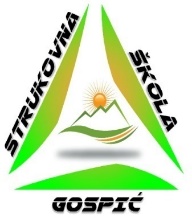 REPUBLIKA HRVATSKALIČKO-SENJSKA ŽUPANIJASTRUKOVNA ŠKOLA GOSPIĆŠKOLSKI ODBORBudačka 24, 53000 GospićTEL./FAX: 053/573-287 i 053/572-083E-mail: ured@ss-strukovna-gospic.skole.hr	ŠIFRA ŠKOLE: 09-026-503OIB:19583077416KLASA: 400-06/22-01/3URBROJ : 2125/35-04-22-01Gospić, 4. kolovoza 2022.					                                            Predsjednica Školskog odbora:				     Ravnateljica Strukovne škole Gospić:		                                                     		                v.r.  Mirela Jergović, mag. educ.	                                                                      v.r.  Barbara Tomljenović Jurković, univ. spec. oec.                      	 Na temelju članka 28. Zakona o javnoj nabavi („Narodne novine“ broj 120/16) i članka  Statuta Strukovna škole Gospić, Školski odbor na svojoj 31. sjednici održanoj elektronskim putem 4. kolovoza 2022. donio jeNa temelju članka 28. Zakona o javnoj nabavi („Narodne novine“ broj 120/16) i članka  Statuta Strukovna škole Gospić, Školski odbor na svojoj 31. sjednici održanoj elektronskim putem 4. kolovoza 2022. donio jeNa temelju članka 28. Zakona o javnoj nabavi („Narodne novine“ broj 120/16) i članka  Statuta Strukovna škole Gospić, Školski odbor na svojoj 31. sjednici održanoj elektronskim putem 4. kolovoza 2022. donio jeNa temelju članka 28. Zakona o javnoj nabavi („Narodne novine“ broj 120/16) i članka  Statuta Strukovna škole Gospić, Školski odbor na svojoj 31. sjednici održanoj elektronskim putem 4. kolovoza 2022. donio jeNa temelju članka 28. Zakona o javnoj nabavi („Narodne novine“ broj 120/16) i članka  Statuta Strukovna škole Gospić, Školski odbor na svojoj 31. sjednici održanoj elektronskim putem 4. kolovoza 2022. donio jeNa temelju članka 28. Zakona o javnoj nabavi („Narodne novine“ broj 120/16) i članka  Statuta Strukovna škole Gospić, Školski odbor na svojoj 31. sjednici održanoj elektronskim putem 4. kolovoza 2022. donio jeNa temelju članka 28. Zakona o javnoj nabavi („Narodne novine“ broj 120/16) i članka  Statuta Strukovna škole Gospić, Školski odbor na svojoj 31. sjednici održanoj elektronskim putem 4. kolovoza 2022. donio jeNa temelju članka 28. Zakona o javnoj nabavi („Narodne novine“ broj 120/16) i članka  Statuta Strukovna škole Gospić, Školski odbor na svojoj 31. sjednici održanoj elektronskim putem 4. kolovoza 2022. donio jeNa temelju članka 28. Zakona o javnoj nabavi („Narodne novine“ broj 120/16) i članka  Statuta Strukovna škole Gospić, Školski odbor na svojoj 31. sjednici održanoj elektronskim putem 4. kolovoza 2022. donio jeNa temelju članka 28. Zakona o javnoj nabavi („Narodne novine“ broj 120/16) i članka  Statuta Strukovna škole Gospić, Školski odbor na svojoj 31. sjednici održanoj elektronskim putem 4. kolovoza 2022. donio jeNa temelju članka 28. Zakona o javnoj nabavi („Narodne novine“ broj 120/16) i članka  Statuta Strukovna škole Gospić, Školski odbor na svojoj 31. sjednici održanoj elektronskim putem 4. kolovoza 2022. donio jeNa temelju članka 28. Zakona o javnoj nabavi („Narodne novine“ broj 120/16) i članka  Statuta Strukovna škole Gospić, Školski odbor na svojoj 31. sjednici održanoj elektronskim putem 4. kolovoza 2022. donio jeNa temelju članka 28. Zakona o javnoj nabavi („Narodne novine“ broj 120/16) i članka  Statuta Strukovna škole Gospić, Školski odbor na svojoj 31. sjednici održanoj elektronskim putem 4. kolovoza 2022. donio jeNa temelju članka 28. Zakona o javnoj nabavi („Narodne novine“ broj 120/16) i članka  Statuta Strukovna škole Gospić, Školski odbor na svojoj 31. sjednici održanoj elektronskim putem 4. kolovoza 2022. donio jeNa temelju članka 28. Zakona o javnoj nabavi („Narodne novine“ broj 120/16) i članka  Statuta Strukovna škole Gospić, Školski odbor na svojoj 31. sjednici održanoj elektronskim putem 4. kolovoza 2022. donio jeNa temelju članka 28. Zakona o javnoj nabavi („Narodne novine“ broj 120/16) i članka  Statuta Strukovna škole Gospić, Školski odbor na svojoj 31. sjednici održanoj elektronskim putem 4. kolovoza 2022. donio jeNa temelju članka 28. Zakona o javnoj nabavi („Narodne novine“ broj 120/16) i članka  Statuta Strukovna škole Gospić, Školski odbor na svojoj 31. sjednici održanoj elektronskim putem 4. kolovoza 2022. donio jeNa temelju članka 28. Zakona o javnoj nabavi („Narodne novine“ broj 120/16) i članka  Statuta Strukovna škole Gospić, Školski odbor na svojoj 31. sjednici održanoj elektronskim putem 4. kolovoza 2022. donio jeNa temelju članka 28. Zakona o javnoj nabavi („Narodne novine“ broj 120/16) i članka  Statuta Strukovna škole Gospić, Školski odbor na svojoj 31. sjednici održanoj elektronskim putem 4. kolovoza 2022. donio jeNa temelju članka 28. Zakona o javnoj nabavi („Narodne novine“ broj 120/16) i članka  Statuta Strukovna škole Gospić, Školski odbor na svojoj 31. sjednici održanoj elektronskim putem 4. kolovoza 2022. donio jeNa temelju članka 28. Zakona o javnoj nabavi („Narodne novine“ broj 120/16) i članka  Statuta Strukovna škole Gospić, Školski odbor na svojoj 31. sjednici održanoj elektronskim putem 4. kolovoza 2022. donio jeNa temelju članka 28. Zakona o javnoj nabavi („Narodne novine“ broj 120/16) i članka  Statuta Strukovna škole Gospić, Školski odbor na svojoj 31. sjednici održanoj elektronskim putem 4. kolovoza 2022. donio jeNa temelju članka 28. Zakona o javnoj nabavi („Narodne novine“ broj 120/16) i članka  Statuta Strukovna škole Gospić, Školski odbor na svojoj 31. sjednici održanoj elektronskim putem 4. kolovoza 2022. donio jeNa temelju članka 28. Zakona o javnoj nabavi („Narodne novine“ broj 120/16) i članka  Statuta Strukovna škole Gospić, Školski odbor na svojoj 31. sjednici održanoj elektronskim putem 4. kolovoza 2022. donio jeNa temelju članka 28. Zakona o javnoj nabavi („Narodne novine“ broj 120/16) i članka  Statuta Strukovna škole Gospić, Školski odbor na svojoj 31. sjednici održanoj elektronskim putem 4. kolovoza 2022. donio jeNa temelju članka 28. Zakona o javnoj nabavi („Narodne novine“ broj 120/16) i članka  Statuta Strukovna škole Gospić, Školski odbor na svojoj 31. sjednici održanoj elektronskim putem 4. kolovoza 2022. donio jeNa temelju članka 28. Zakona o javnoj nabavi („Narodne novine“ broj 120/16) i članka  Statuta Strukovna škole Gospić, Školski odbor na svojoj 31. sjednici održanoj elektronskim putem 4. kolovoza 2022. donio jeNa temelju članka 28. Zakona o javnoj nabavi („Narodne novine“ broj 120/16) i članka  Statuta Strukovna škole Gospić, Školski odbor na svojoj 31. sjednici održanoj elektronskim putem 4. kolovoza 2022. donio jeNa temelju članka 28. Zakona o javnoj nabavi („Narodne novine“ broj 120/16) i članka  Statuta Strukovna škole Gospić, Školski odbor na svojoj 31. sjednici održanoj elektronskim putem 4. kolovoza 2022. donio jeNa temelju članka 28. Zakona o javnoj nabavi („Narodne novine“ broj 120/16) i članka  Statuta Strukovna škole Gospić, Školski odbor na svojoj 31. sjednici održanoj elektronskim putem 4. kolovoza 2022. donio jeNa temelju članka 28. Zakona o javnoj nabavi („Narodne novine“ broj 120/16) i članka  Statuta Strukovna škole Gospić, Školski odbor na svojoj 31. sjednici održanoj elektronskim putem 4. kolovoza 2022. donio jeNa temelju članka 28. Zakona o javnoj nabavi („Narodne novine“ broj 120/16) i članka  Statuta Strukovna škole Gospić, Školski odbor na svojoj 31. sjednici održanoj elektronskim putem 4. kolovoza 2022. donio jeNa temelju članka 28. Zakona o javnoj nabavi („Narodne novine“ broj 120/16) i članka  Statuta Strukovna škole Gospić, Školski odbor na svojoj 31. sjednici održanoj elektronskim putem 4. kolovoza 2022. donio jeNa temelju članka 28. Zakona o javnoj nabavi („Narodne novine“ broj 120/16) i članka  Statuta Strukovna škole Gospić, Školski odbor na svojoj 31. sjednici održanoj elektronskim putem 4. kolovoza 2022. donio jeNa temelju članka 28. Zakona o javnoj nabavi („Narodne novine“ broj 120/16) i članka  Statuta Strukovna škole Gospić, Školski odbor na svojoj 31. sjednici održanoj elektronskim putem 4. kolovoza 2022. donio jeNa temelju članka 28. Zakona o javnoj nabavi („Narodne novine“ broj 120/16) i članka  Statuta Strukovna škole Gospić, Školski odbor na svojoj 31. sjednici održanoj elektronskim putem 4. kolovoza 2022. donio jeNa temelju članka 28. Zakona o javnoj nabavi („Narodne novine“ broj 120/16) i članka  Statuta Strukovna škole Gospić, Školski odbor na svojoj 31. sjednici održanoj elektronskim putem 4. kolovoza 2022. donio jeNa temelju članka 28. Zakona o javnoj nabavi („Narodne novine“ broj 120/16) i članka  Statuta Strukovna škole Gospić, Školski odbor na svojoj 31. sjednici održanoj elektronskim putem 4. kolovoza 2022. donio jeNa temelju članka 28. Zakona o javnoj nabavi („Narodne novine“ broj 120/16) i članka  Statuta Strukovna škole Gospić, Školski odbor na svojoj 31. sjednici održanoj elektronskim putem 4. kolovoza 2022. donio jeNa temelju članka 28. Zakona o javnoj nabavi („Narodne novine“ broj 120/16) i članka  Statuta Strukovna škole Gospić, Školski odbor na svojoj 31. sjednici održanoj elektronskim putem 4. kolovoza 2022. donio jeNa temelju članka 28. Zakona o javnoj nabavi („Narodne novine“ broj 120/16) i članka  Statuta Strukovna škole Gospić, Školski odbor na svojoj 31. sjednici održanoj elektronskim putem 4. kolovoza 2022. donio jeNa temelju članka 28. Zakona o javnoj nabavi („Narodne novine“ broj 120/16) i članka  Statuta Strukovna škole Gospić, Školski odbor na svojoj 31. sjednici održanoj elektronskim putem 4. kolovoza 2022. donio jeNa temelju članka 28. Zakona o javnoj nabavi („Narodne novine“ broj 120/16) i članka  Statuta Strukovna škole Gospić, Školski odbor na svojoj 31. sjednici održanoj elektronskim putem 4. kolovoza 2022. donio jeNa temelju članka 28. Zakona o javnoj nabavi („Narodne novine“ broj 120/16) i članka  Statuta Strukovna škole Gospić, Školski odbor na svojoj 31. sjednici održanoj elektronskim putem 4. kolovoza 2022. donio jeII. IZMJENE I DOPUNE PLANA NABAVE ZA 2022. GODINUII. IZMJENE I DOPUNE PLANA NABAVE ZA 2022. GODINUII. IZMJENE I DOPUNE PLANA NABAVE ZA 2022. GODINUII. IZMJENE I DOPUNE PLANA NABAVE ZA 2022. GODINUII. IZMJENE I DOPUNE PLANA NABAVE ZA 2022. GODINUII. IZMJENE I DOPUNE PLANA NABAVE ZA 2022. GODINUII. IZMJENE I DOPUNE PLANA NABAVE ZA 2022. GODINUII. IZMJENE I DOPUNE PLANA NABAVE ZA 2022. GODINUII. IZMJENE I DOPUNE PLANA NABAVE ZA 2022. GODINUII. IZMJENE I DOPUNE PLANA NABAVE ZA 2022. GODINUII. IZMJENE I DOPUNE PLANA NABAVE ZA 2022. GODINUII. IZMJENE I DOPUNE PLANA NABAVE ZA 2022. GODINUII. IZMJENE I DOPUNE PLANA NABAVE ZA 2022. GODINUII. IZMJENE I DOPUNE PLANA NABAVE ZA 2022. GODINUII. IZMJENE I DOPUNE PLANA NABAVE ZA 2022. GODINUII. IZMJENE I DOPUNE PLANA NABAVE ZA 2022. GODINUII. IZMJENE I DOPUNE PLANA NABAVE ZA 2022. GODINUII. IZMJENE I DOPUNE PLANA NABAVE ZA 2022. GODINUII. IZMJENE I DOPUNE PLANA NABAVE ZA 2022. GODINUII. IZMJENE I DOPUNE PLANA NABAVE ZA 2022. GODINUII. IZMJENE I DOPUNE PLANA NABAVE ZA 2022. GODINUII. IZMJENE I DOPUNE PLANA NABAVE ZA 2022. GODINUII. IZMJENE I DOPUNE PLANA NABAVE ZA 2022. GODINUII. IZMJENE I DOPUNE PLANA NABAVE ZA 2022. GODINUII. IZMJENE I DOPUNE PLANA NABAVE ZA 2022. GODINUII. IZMJENE I DOPUNE PLANA NABAVE ZA 2022. GODINUII. IZMJENE I DOPUNE PLANA NABAVE ZA 2022. GODINUII. IZMJENE I DOPUNE PLANA NABAVE ZA 2022. GODINUII. IZMJENE I DOPUNE PLANA NABAVE ZA 2022. GODINUII. IZMJENE I DOPUNE PLANA NABAVE ZA 2022. GODINUII. IZMJENE I DOPUNE PLANA NABAVE ZA 2022. GODINUII. IZMJENE I DOPUNE PLANA NABAVE ZA 2022. GODINUII. IZMJENE I DOPUNE PLANA NABAVE ZA 2022. GODINUII. IZMJENE I DOPUNE PLANA NABAVE ZA 2022. GODINUII. IZMJENE I DOPUNE PLANA NABAVE ZA 2022. GODINUII. IZMJENE I DOPUNE PLANA NABAVE ZA 2022. GODINUII. IZMJENE I DOPUNE PLANA NABAVE ZA 2022. GODINUII. IZMJENE I DOPUNE PLANA NABAVE ZA 2022. GODINUII. IZMJENE I DOPUNE PLANA NABAVE ZA 2022. GODINUII. IZMJENE I DOPUNE PLANA NABAVE ZA 2022. GODINUII. IZMJENE I DOPUNE PLANA NABAVE ZA 2022. GODINUII. IZMJENE I DOPUNE PLANA NABAVE ZA 2022. GODINUII. IZMJENE I DOPUNE PLANA NABAVE ZA 2022. GODINUII. IZMJENE I DOPUNE PLANA NABAVE ZA 2022. GODINUPlanom nabave utvrđuje se pravo i obveza Strukovne škole Gospić za provođenjem postupaka javne nabave  propisanih Zakonom o javnoj nabavi, kao i postupaka čija je procijenjena jednaka i veća od 20.000,00 kn, a manja od 200.000,00 kn za nabavu roba i usluga, odnosno 500.000,00 kn za nabavu radova, sukladno Pravilniku Strukovne škole Gospić o provedbi postupka jednostavne nabave.Izmjene i dopune Plana nabave donose se na temelju planiranih sredstava Financijskim planom Strukovne škole Gospić za 2022. i projekcija plana za 2023. i 2024.  i njihovih izmjena.Planom nabave utvrđuje se pravo i obveza Strukovne škole Gospić za provođenjem postupaka javne nabave  propisanih Zakonom o javnoj nabavi, kao i postupaka čija je procijenjena jednaka i veća od 20.000,00 kn, a manja od 200.000,00 kn za nabavu roba i usluga, odnosno 500.000,00 kn za nabavu radova, sukladno Pravilniku Strukovne škole Gospić o provedbi postupka jednostavne nabave.Izmjene i dopune Plana nabave donose se na temelju planiranih sredstava Financijskim planom Strukovne škole Gospić za 2022. i projekcija plana za 2023. i 2024.  i njihovih izmjena.Planom nabave utvrđuje se pravo i obveza Strukovne škole Gospić za provođenjem postupaka javne nabave  propisanih Zakonom o javnoj nabavi, kao i postupaka čija je procijenjena jednaka i veća od 20.000,00 kn, a manja od 200.000,00 kn za nabavu roba i usluga, odnosno 500.000,00 kn za nabavu radova, sukladno Pravilniku Strukovne škole Gospić o provedbi postupka jednostavne nabave.Izmjene i dopune Plana nabave donose se na temelju planiranih sredstava Financijskim planom Strukovne škole Gospić za 2022. i projekcija plana za 2023. i 2024.  i njihovih izmjena.Planom nabave utvrđuje se pravo i obveza Strukovne škole Gospić za provođenjem postupaka javne nabave  propisanih Zakonom o javnoj nabavi, kao i postupaka čija je procijenjena jednaka i veća od 20.000,00 kn, a manja od 200.000,00 kn za nabavu roba i usluga, odnosno 500.000,00 kn za nabavu radova, sukladno Pravilniku Strukovne škole Gospić o provedbi postupka jednostavne nabave.Izmjene i dopune Plana nabave donose se na temelju planiranih sredstava Financijskim planom Strukovne škole Gospić za 2022. i projekcija plana za 2023. i 2024.  i njihovih izmjena.Planom nabave utvrđuje se pravo i obveza Strukovne škole Gospić za provođenjem postupaka javne nabave  propisanih Zakonom o javnoj nabavi, kao i postupaka čija je procijenjena jednaka i veća od 20.000,00 kn, a manja od 200.000,00 kn za nabavu roba i usluga, odnosno 500.000,00 kn za nabavu radova, sukladno Pravilniku Strukovne škole Gospić o provedbi postupka jednostavne nabave.Izmjene i dopune Plana nabave donose se na temelju planiranih sredstava Financijskim planom Strukovne škole Gospić za 2022. i projekcija plana za 2023. i 2024.  i njihovih izmjena.Planom nabave utvrđuje se pravo i obveza Strukovne škole Gospić za provođenjem postupaka javne nabave  propisanih Zakonom o javnoj nabavi, kao i postupaka čija je procijenjena jednaka i veća od 20.000,00 kn, a manja od 200.000,00 kn za nabavu roba i usluga, odnosno 500.000,00 kn za nabavu radova, sukladno Pravilniku Strukovne škole Gospić o provedbi postupka jednostavne nabave.Izmjene i dopune Plana nabave donose se na temelju planiranih sredstava Financijskim planom Strukovne škole Gospić za 2022. i projekcija plana za 2023. i 2024.  i njihovih izmjena.Planom nabave utvrđuje se pravo i obveza Strukovne škole Gospić za provođenjem postupaka javne nabave  propisanih Zakonom o javnoj nabavi, kao i postupaka čija je procijenjena jednaka i veća od 20.000,00 kn, a manja od 200.000,00 kn za nabavu roba i usluga, odnosno 500.000,00 kn za nabavu radova, sukladno Pravilniku Strukovne škole Gospić o provedbi postupka jednostavne nabave.Izmjene i dopune Plana nabave donose se na temelju planiranih sredstava Financijskim planom Strukovne škole Gospić za 2022. i projekcija plana za 2023. i 2024.  i njihovih izmjena.Planom nabave utvrđuje se pravo i obveza Strukovne škole Gospić za provođenjem postupaka javne nabave  propisanih Zakonom o javnoj nabavi, kao i postupaka čija je procijenjena jednaka i veća od 20.000,00 kn, a manja od 200.000,00 kn za nabavu roba i usluga, odnosno 500.000,00 kn za nabavu radova, sukladno Pravilniku Strukovne škole Gospić o provedbi postupka jednostavne nabave.Izmjene i dopune Plana nabave donose se na temelju planiranih sredstava Financijskim planom Strukovne škole Gospić za 2022. i projekcija plana za 2023. i 2024.  i njihovih izmjena.Planom nabave utvrđuje se pravo i obveza Strukovne škole Gospić za provođenjem postupaka javne nabave  propisanih Zakonom o javnoj nabavi, kao i postupaka čija je procijenjena jednaka i veća od 20.000,00 kn, a manja od 200.000,00 kn za nabavu roba i usluga, odnosno 500.000,00 kn za nabavu radova, sukladno Pravilniku Strukovne škole Gospić o provedbi postupka jednostavne nabave.Izmjene i dopune Plana nabave donose se na temelju planiranih sredstava Financijskim planom Strukovne škole Gospić za 2022. i projekcija plana za 2023. i 2024.  i njihovih izmjena.Planom nabave utvrđuje se pravo i obveza Strukovne škole Gospić za provođenjem postupaka javne nabave  propisanih Zakonom o javnoj nabavi, kao i postupaka čija je procijenjena jednaka i veća od 20.000,00 kn, a manja od 200.000,00 kn za nabavu roba i usluga, odnosno 500.000,00 kn za nabavu radova, sukladno Pravilniku Strukovne škole Gospić o provedbi postupka jednostavne nabave.Izmjene i dopune Plana nabave donose se na temelju planiranih sredstava Financijskim planom Strukovne škole Gospić za 2022. i projekcija plana za 2023. i 2024.  i njihovih izmjena.Planom nabave utvrđuje se pravo i obveza Strukovne škole Gospić za provođenjem postupaka javne nabave  propisanih Zakonom o javnoj nabavi, kao i postupaka čija je procijenjena jednaka i veća od 20.000,00 kn, a manja od 200.000,00 kn za nabavu roba i usluga, odnosno 500.000,00 kn za nabavu radova, sukladno Pravilniku Strukovne škole Gospić o provedbi postupka jednostavne nabave.Izmjene i dopune Plana nabave donose se na temelju planiranih sredstava Financijskim planom Strukovne škole Gospić za 2022. i projekcija plana za 2023. i 2024.  i njihovih izmjena.Planom nabave utvrđuje se pravo i obveza Strukovne škole Gospić za provođenjem postupaka javne nabave  propisanih Zakonom o javnoj nabavi, kao i postupaka čija je procijenjena jednaka i veća od 20.000,00 kn, a manja od 200.000,00 kn za nabavu roba i usluga, odnosno 500.000,00 kn za nabavu radova, sukladno Pravilniku Strukovne škole Gospić o provedbi postupka jednostavne nabave.Izmjene i dopune Plana nabave donose se na temelju planiranih sredstava Financijskim planom Strukovne škole Gospić za 2022. i projekcija plana za 2023. i 2024.  i njihovih izmjena.Planom nabave utvrđuje se pravo i obveza Strukovne škole Gospić za provođenjem postupaka javne nabave  propisanih Zakonom o javnoj nabavi, kao i postupaka čija je procijenjena jednaka i veća od 20.000,00 kn, a manja od 200.000,00 kn za nabavu roba i usluga, odnosno 500.000,00 kn za nabavu radova, sukladno Pravilniku Strukovne škole Gospić o provedbi postupka jednostavne nabave.Izmjene i dopune Plana nabave donose se na temelju planiranih sredstava Financijskim planom Strukovne škole Gospić za 2022. i projekcija plana za 2023. i 2024.  i njihovih izmjena.Planom nabave utvrđuje se pravo i obveza Strukovne škole Gospić za provođenjem postupaka javne nabave  propisanih Zakonom o javnoj nabavi, kao i postupaka čija je procijenjena jednaka i veća od 20.000,00 kn, a manja od 200.000,00 kn za nabavu roba i usluga, odnosno 500.000,00 kn za nabavu radova, sukladno Pravilniku Strukovne škole Gospić o provedbi postupka jednostavne nabave.Izmjene i dopune Plana nabave donose se na temelju planiranih sredstava Financijskim planom Strukovne škole Gospić za 2022. i projekcija plana za 2023. i 2024.  i njihovih izmjena.Planom nabave utvrđuje se pravo i obveza Strukovne škole Gospić za provođenjem postupaka javne nabave  propisanih Zakonom o javnoj nabavi, kao i postupaka čija je procijenjena jednaka i veća od 20.000,00 kn, a manja od 200.000,00 kn za nabavu roba i usluga, odnosno 500.000,00 kn za nabavu radova, sukladno Pravilniku Strukovne škole Gospić o provedbi postupka jednostavne nabave.Izmjene i dopune Plana nabave donose se na temelju planiranih sredstava Financijskim planom Strukovne škole Gospić za 2022. i projekcija plana za 2023. i 2024.  i njihovih izmjena.Planom nabave utvrđuje se pravo i obveza Strukovne škole Gospić za provođenjem postupaka javne nabave  propisanih Zakonom o javnoj nabavi, kao i postupaka čija je procijenjena jednaka i veća od 20.000,00 kn, a manja od 200.000,00 kn za nabavu roba i usluga, odnosno 500.000,00 kn za nabavu radova, sukladno Pravilniku Strukovne škole Gospić o provedbi postupka jednostavne nabave.Izmjene i dopune Plana nabave donose se na temelju planiranih sredstava Financijskim planom Strukovne škole Gospić za 2022. i projekcija plana za 2023. i 2024.  i njihovih izmjena.Planom nabave utvrđuje se pravo i obveza Strukovne škole Gospić za provođenjem postupaka javne nabave  propisanih Zakonom o javnoj nabavi, kao i postupaka čija je procijenjena jednaka i veća od 20.000,00 kn, a manja od 200.000,00 kn za nabavu roba i usluga, odnosno 500.000,00 kn za nabavu radova, sukladno Pravilniku Strukovne škole Gospić o provedbi postupka jednostavne nabave.Izmjene i dopune Plana nabave donose se na temelju planiranih sredstava Financijskim planom Strukovne škole Gospić za 2022. i projekcija plana za 2023. i 2024.  i njihovih izmjena.Planom nabave utvrđuje se pravo i obveza Strukovne škole Gospić za provođenjem postupaka javne nabave  propisanih Zakonom o javnoj nabavi, kao i postupaka čija je procijenjena jednaka i veća od 20.000,00 kn, a manja od 200.000,00 kn za nabavu roba i usluga, odnosno 500.000,00 kn za nabavu radova, sukladno Pravilniku Strukovne škole Gospić o provedbi postupka jednostavne nabave.Izmjene i dopune Plana nabave donose se na temelju planiranih sredstava Financijskim planom Strukovne škole Gospić za 2022. i projekcija plana za 2023. i 2024.  i njihovih izmjena.Planom nabave utvrđuje se pravo i obveza Strukovne škole Gospić za provođenjem postupaka javne nabave  propisanih Zakonom o javnoj nabavi, kao i postupaka čija je procijenjena jednaka i veća od 20.000,00 kn, a manja od 200.000,00 kn za nabavu roba i usluga, odnosno 500.000,00 kn za nabavu radova, sukladno Pravilniku Strukovne škole Gospić o provedbi postupka jednostavne nabave.Izmjene i dopune Plana nabave donose se na temelju planiranih sredstava Financijskim planom Strukovne škole Gospić za 2022. i projekcija plana za 2023. i 2024.  i njihovih izmjena.Planom nabave utvrđuje se pravo i obveza Strukovne škole Gospić za provođenjem postupaka javne nabave  propisanih Zakonom o javnoj nabavi, kao i postupaka čija je procijenjena jednaka i veća od 20.000,00 kn, a manja od 200.000,00 kn za nabavu roba i usluga, odnosno 500.000,00 kn za nabavu radova, sukladno Pravilniku Strukovne škole Gospić o provedbi postupka jednostavne nabave.Izmjene i dopune Plana nabave donose se na temelju planiranih sredstava Financijskim planom Strukovne škole Gospić za 2022. i projekcija plana za 2023. i 2024.  i njihovih izmjena.Planom nabave utvrđuje se pravo i obveza Strukovne škole Gospić za provođenjem postupaka javne nabave  propisanih Zakonom o javnoj nabavi, kao i postupaka čija je procijenjena jednaka i veća od 20.000,00 kn, a manja od 200.000,00 kn za nabavu roba i usluga, odnosno 500.000,00 kn za nabavu radova, sukladno Pravilniku Strukovne škole Gospić o provedbi postupka jednostavne nabave.Izmjene i dopune Plana nabave donose se na temelju planiranih sredstava Financijskim planom Strukovne škole Gospić za 2022. i projekcija plana za 2023. i 2024.  i njihovih izmjena.Planom nabave utvrđuje se pravo i obveza Strukovne škole Gospić za provođenjem postupaka javne nabave  propisanih Zakonom o javnoj nabavi, kao i postupaka čija je procijenjena jednaka i veća od 20.000,00 kn, a manja od 200.000,00 kn za nabavu roba i usluga, odnosno 500.000,00 kn za nabavu radova, sukladno Pravilniku Strukovne škole Gospić o provedbi postupka jednostavne nabave.Izmjene i dopune Plana nabave donose se na temelju planiranih sredstava Financijskim planom Strukovne škole Gospić za 2022. i projekcija plana za 2023. i 2024.  i njihovih izmjena.Planom nabave utvrđuje se pravo i obveza Strukovne škole Gospić za provođenjem postupaka javne nabave  propisanih Zakonom o javnoj nabavi, kao i postupaka čija je procijenjena jednaka i veća od 20.000,00 kn, a manja od 200.000,00 kn za nabavu roba i usluga, odnosno 500.000,00 kn za nabavu radova, sukladno Pravilniku Strukovne škole Gospić o provedbi postupka jednostavne nabave.Izmjene i dopune Plana nabave donose se na temelju planiranih sredstava Financijskim planom Strukovne škole Gospić za 2022. i projekcija plana za 2023. i 2024.  i njihovih izmjena.Planom nabave utvrđuje se pravo i obveza Strukovne škole Gospić za provođenjem postupaka javne nabave  propisanih Zakonom o javnoj nabavi, kao i postupaka čija je procijenjena jednaka i veća od 20.000,00 kn, a manja od 200.000,00 kn za nabavu roba i usluga, odnosno 500.000,00 kn za nabavu radova, sukladno Pravilniku Strukovne škole Gospić o provedbi postupka jednostavne nabave.Izmjene i dopune Plana nabave donose se na temelju planiranih sredstava Financijskim planom Strukovne škole Gospić za 2022. i projekcija plana za 2023. i 2024.  i njihovih izmjena.Planom nabave utvrđuje se pravo i obveza Strukovne škole Gospić za provođenjem postupaka javne nabave  propisanih Zakonom o javnoj nabavi, kao i postupaka čija je procijenjena jednaka i veća od 20.000,00 kn, a manja od 200.000,00 kn za nabavu roba i usluga, odnosno 500.000,00 kn za nabavu radova, sukladno Pravilniku Strukovne škole Gospić o provedbi postupka jednostavne nabave.Izmjene i dopune Plana nabave donose se na temelju planiranih sredstava Financijskim planom Strukovne škole Gospić za 2022. i projekcija plana za 2023. i 2024.  i njihovih izmjena.Planom nabave utvrđuje se pravo i obveza Strukovne škole Gospić za provođenjem postupaka javne nabave  propisanih Zakonom o javnoj nabavi, kao i postupaka čija je procijenjena jednaka i veća od 20.000,00 kn, a manja od 200.000,00 kn za nabavu roba i usluga, odnosno 500.000,00 kn za nabavu radova, sukladno Pravilniku Strukovne škole Gospić o provedbi postupka jednostavne nabave.Izmjene i dopune Plana nabave donose se na temelju planiranih sredstava Financijskim planom Strukovne škole Gospić za 2022. i projekcija plana za 2023. i 2024.  i njihovih izmjena.Planom nabave utvrđuje se pravo i obveza Strukovne škole Gospić za provođenjem postupaka javne nabave  propisanih Zakonom o javnoj nabavi, kao i postupaka čija je procijenjena jednaka i veća od 20.000,00 kn, a manja od 200.000,00 kn za nabavu roba i usluga, odnosno 500.000,00 kn za nabavu radova, sukladno Pravilniku Strukovne škole Gospić o provedbi postupka jednostavne nabave.Izmjene i dopune Plana nabave donose se na temelju planiranih sredstava Financijskim planom Strukovne škole Gospić za 2022. i projekcija plana za 2023. i 2024.  i njihovih izmjena.Planom nabave utvrđuje se pravo i obveza Strukovne škole Gospić za provođenjem postupaka javne nabave  propisanih Zakonom o javnoj nabavi, kao i postupaka čija je procijenjena jednaka i veća od 20.000,00 kn, a manja od 200.000,00 kn za nabavu roba i usluga, odnosno 500.000,00 kn za nabavu radova, sukladno Pravilniku Strukovne škole Gospić o provedbi postupka jednostavne nabave.Izmjene i dopune Plana nabave donose se na temelju planiranih sredstava Financijskim planom Strukovne škole Gospić za 2022. i projekcija plana za 2023. i 2024.  i njihovih izmjena.Planom nabave utvrđuje se pravo i obveza Strukovne škole Gospić za provođenjem postupaka javne nabave  propisanih Zakonom o javnoj nabavi, kao i postupaka čija je procijenjena jednaka i veća od 20.000,00 kn, a manja od 200.000,00 kn za nabavu roba i usluga, odnosno 500.000,00 kn za nabavu radova, sukladno Pravilniku Strukovne škole Gospić o provedbi postupka jednostavne nabave.Izmjene i dopune Plana nabave donose se na temelju planiranih sredstava Financijskim planom Strukovne škole Gospić za 2022. i projekcija plana za 2023. i 2024.  i njihovih izmjena.Planom nabave utvrđuje se pravo i obveza Strukovne škole Gospić za provođenjem postupaka javne nabave  propisanih Zakonom o javnoj nabavi, kao i postupaka čija je procijenjena jednaka i veća od 20.000,00 kn, a manja od 200.000,00 kn za nabavu roba i usluga, odnosno 500.000,00 kn za nabavu radova, sukladno Pravilniku Strukovne škole Gospić o provedbi postupka jednostavne nabave.Izmjene i dopune Plana nabave donose se na temelju planiranih sredstava Financijskim planom Strukovne škole Gospić za 2022. i projekcija plana za 2023. i 2024.  i njihovih izmjena.Planom nabave utvrđuje se pravo i obveza Strukovne škole Gospić za provođenjem postupaka javne nabave  propisanih Zakonom o javnoj nabavi, kao i postupaka čija je procijenjena jednaka i veća od 20.000,00 kn, a manja od 200.000,00 kn za nabavu roba i usluga, odnosno 500.000,00 kn za nabavu radova, sukladno Pravilniku Strukovne škole Gospić o provedbi postupka jednostavne nabave.Izmjene i dopune Plana nabave donose se na temelju planiranih sredstava Financijskim planom Strukovne škole Gospić za 2022. i projekcija plana za 2023. i 2024.  i njihovih izmjena.Planom nabave utvrđuje se pravo i obveza Strukovne škole Gospić za provođenjem postupaka javne nabave  propisanih Zakonom o javnoj nabavi, kao i postupaka čija je procijenjena jednaka i veća od 20.000,00 kn, a manja od 200.000,00 kn za nabavu roba i usluga, odnosno 500.000,00 kn za nabavu radova, sukladno Pravilniku Strukovne škole Gospić o provedbi postupka jednostavne nabave.Izmjene i dopune Plana nabave donose se na temelju planiranih sredstava Financijskim planom Strukovne škole Gospić za 2022. i projekcija plana za 2023. i 2024.  i njihovih izmjena.Planom nabave utvrđuje se pravo i obveza Strukovne škole Gospić za provođenjem postupaka javne nabave  propisanih Zakonom o javnoj nabavi, kao i postupaka čija je procijenjena jednaka i veća od 20.000,00 kn, a manja od 200.000,00 kn za nabavu roba i usluga, odnosno 500.000,00 kn za nabavu radova, sukladno Pravilniku Strukovne škole Gospić o provedbi postupka jednostavne nabave.Izmjene i dopune Plana nabave donose se na temelju planiranih sredstava Financijskim planom Strukovne škole Gospić za 2022. i projekcija plana za 2023. i 2024.  i njihovih izmjena.Planom nabave utvrđuje se pravo i obveza Strukovne škole Gospić za provođenjem postupaka javne nabave  propisanih Zakonom o javnoj nabavi, kao i postupaka čija je procijenjena jednaka i veća od 20.000,00 kn, a manja od 200.000,00 kn za nabavu roba i usluga, odnosno 500.000,00 kn za nabavu radova, sukladno Pravilniku Strukovne škole Gospić o provedbi postupka jednostavne nabave.Izmjene i dopune Plana nabave donose se na temelju planiranih sredstava Financijskim planom Strukovne škole Gospić za 2022. i projekcija plana za 2023. i 2024.  i njihovih izmjena.Planom nabave utvrđuje se pravo i obveza Strukovne škole Gospić za provođenjem postupaka javne nabave  propisanih Zakonom o javnoj nabavi, kao i postupaka čija je procijenjena jednaka i veća od 20.000,00 kn, a manja od 200.000,00 kn za nabavu roba i usluga, odnosno 500.000,00 kn za nabavu radova, sukladno Pravilniku Strukovne škole Gospić o provedbi postupka jednostavne nabave.Izmjene i dopune Plana nabave donose se na temelju planiranih sredstava Financijskim planom Strukovne škole Gospić za 2022. i projekcija plana za 2023. i 2024.  i njihovih izmjena.Planom nabave utvrđuje se pravo i obveza Strukovne škole Gospić za provođenjem postupaka javne nabave  propisanih Zakonom o javnoj nabavi, kao i postupaka čija je procijenjena jednaka i veća od 20.000,00 kn, a manja od 200.000,00 kn za nabavu roba i usluga, odnosno 500.000,00 kn za nabavu radova, sukladno Pravilniku Strukovne škole Gospić o provedbi postupka jednostavne nabave.Izmjene i dopune Plana nabave donose se na temelju planiranih sredstava Financijskim planom Strukovne škole Gospić za 2022. i projekcija plana za 2023. i 2024.  i njihovih izmjena.Planom nabave utvrđuje se pravo i obveza Strukovne škole Gospić za provođenjem postupaka javne nabave  propisanih Zakonom o javnoj nabavi, kao i postupaka čija je procijenjena jednaka i veća od 20.000,00 kn, a manja od 200.000,00 kn za nabavu roba i usluga, odnosno 500.000,00 kn za nabavu radova, sukladno Pravilniku Strukovne škole Gospić o provedbi postupka jednostavne nabave.Izmjene i dopune Plana nabave donose se na temelju planiranih sredstava Financijskim planom Strukovne škole Gospić za 2022. i projekcija plana za 2023. i 2024.  i njihovih izmjena.Planom nabave utvrđuje se pravo i obveza Strukovne škole Gospić za provođenjem postupaka javne nabave  propisanih Zakonom o javnoj nabavi, kao i postupaka čija je procijenjena jednaka i veća od 20.000,00 kn, a manja od 200.000,00 kn za nabavu roba i usluga, odnosno 500.000,00 kn za nabavu radova, sukladno Pravilniku Strukovne škole Gospić o provedbi postupka jednostavne nabave.Izmjene i dopune Plana nabave donose se na temelju planiranih sredstava Financijskim planom Strukovne škole Gospić za 2022. i projekcija plana za 2023. i 2024.  i njihovih izmjena.Planom nabave utvrđuje se pravo i obveza Strukovne škole Gospić za provođenjem postupaka javne nabave  propisanih Zakonom o javnoj nabavi, kao i postupaka čija je procijenjena jednaka i veća od 20.000,00 kn, a manja od 200.000,00 kn za nabavu roba i usluga, odnosno 500.000,00 kn za nabavu radova, sukladno Pravilniku Strukovne škole Gospić o provedbi postupka jednostavne nabave.Izmjene i dopune Plana nabave donose se na temelju planiranih sredstava Financijskim planom Strukovne škole Gospić za 2022. i projekcija plana za 2023. i 2024.  i njihovih izmjena.Planom nabave utvrđuje se pravo i obveza Strukovne škole Gospić za provođenjem postupaka javne nabave  propisanih Zakonom o javnoj nabavi, kao i postupaka čija je procijenjena jednaka i veća od 20.000,00 kn, a manja od 200.000,00 kn za nabavu roba i usluga, odnosno 500.000,00 kn za nabavu radova, sukladno Pravilniku Strukovne škole Gospić o provedbi postupka jednostavne nabave.Izmjene i dopune Plana nabave donose se na temelju planiranih sredstava Financijskim planom Strukovne škole Gospić za 2022. i projekcija plana za 2023. i 2024.  i njihovih izmjena.Planom nabave utvrđuje se pravo i obveza Strukovne škole Gospić za provođenjem postupaka javne nabave  propisanih Zakonom o javnoj nabavi, kao i postupaka čija je procijenjena jednaka i veća od 20.000,00 kn, a manja od 200.000,00 kn za nabavu roba i usluga, odnosno 500.000,00 kn za nabavu radova, sukladno Pravilniku Strukovne škole Gospić o provedbi postupka jednostavne nabave.Izmjene i dopune Plana nabave donose se na temelju planiranih sredstava Financijskim planom Strukovne škole Gospić za 2022. i projekcija plana za 2023. i 2024.  i njihovih izmjena.Planom nabave utvrđuje se pravo i obveza Strukovne škole Gospić za provođenjem postupaka javne nabave  propisanih Zakonom o javnoj nabavi, kao i postupaka čija je procijenjena jednaka i veća od 20.000,00 kn, a manja od 200.000,00 kn za nabavu roba i usluga, odnosno 500.000,00 kn za nabavu radova, sukladno Pravilniku Strukovne škole Gospić o provedbi postupka jednostavne nabave.Izmjene i dopune Plana nabave donose se na temelju planiranih sredstava Financijskim planom Strukovne škole Gospić za 2022. i projekcija plana za 2023. i 2024.  i njihovih izmjena.Planom nabave utvrđuje se pravo i obveza Strukovne škole Gospić za provođenjem postupaka javne nabave  propisanih Zakonom o javnoj nabavi, kao i postupaka čija je procijenjena jednaka i veća od 20.000,00 kn, a manja od 200.000,00 kn za nabavu roba i usluga, odnosno 500.000,00 kn za nabavu radova, sukladno Pravilniku Strukovne škole Gospić o provedbi postupka jednostavne nabave.Izmjene i dopune Plana nabave donose se na temelju planiranih sredstava Financijskim planom Strukovne škole Gospić za 2022. i projekcija plana za 2023. i 2024.  i njihovih izmjena.Planom nabave utvrđuje se pravo i obveza Strukovne škole Gospić za provođenjem postupaka javne nabave  propisanih Zakonom o javnoj nabavi, kao i postupaka čija je procijenjena jednaka i veća od 20.000,00 kn, a manja od 200.000,00 kn za nabavu roba i usluga, odnosno 500.000,00 kn za nabavu radova, sukladno Pravilniku Strukovne škole Gospić o provedbi postupka jednostavne nabave.Izmjene i dopune Plana nabave donose se na temelju planiranih sredstava Financijskim planom Strukovne škole Gospić za 2022. i projekcija plana za 2023. i 2024.  i njihovih izmjena.Za 2022. utvrđen je sljedeći Plan nabave sa I. izmjenama i dopunama Plana nabave:Za 2022. utvrđen je sljedeći Plan nabave sa I. izmjenama i dopunama Plana nabave:Za 2022. utvrđen je sljedeći Plan nabave sa I. izmjenama i dopunama Plana nabave:Za 2022. utvrđen je sljedeći Plan nabave sa I. izmjenama i dopunama Plana nabave:Za 2022. utvrđen je sljedeći Plan nabave sa I. izmjenama i dopunama Plana nabave:Za 2022. utvrđen je sljedeći Plan nabave sa I. izmjenama i dopunama Plana nabave:Za 2022. utvrđen je sljedeći Plan nabave sa I. izmjenama i dopunama Plana nabave:Za 2022. utvrđen je sljedeći Plan nabave sa I. izmjenama i dopunama Plana nabave:Za 2022. utvrđen je sljedeći Plan nabave sa I. izmjenama i dopunama Plana nabave:Za 2022. utvrđen je sljedeći Plan nabave sa I. izmjenama i dopunama Plana nabave:Za 2022. utvrđen je sljedeći Plan nabave sa I. izmjenama i dopunama Plana nabave:Za 2022. utvrđen je sljedeći Plan nabave sa I. izmjenama i dopunama Plana nabave:Za 2022. utvrđen je sljedeći Plan nabave sa I. izmjenama i dopunama Plana nabave:Za 2022. utvrđen je sljedeći Plan nabave sa I. izmjenama i dopunama Plana nabave:Za 2022. utvrđen je sljedeći Plan nabave sa I. izmjenama i dopunama Plana nabave:Za 2022. utvrđen je sljedeći Plan nabave sa I. izmjenama i dopunama Plana nabave:Za 2022. utvrđen je sljedeći Plan nabave sa I. izmjenama i dopunama Plana nabave:Za 2022. utvrđen je sljedeći Plan nabave sa I. izmjenama i dopunama Plana nabave:Za 2022. utvrđen je sljedeći Plan nabave sa I. izmjenama i dopunama Plana nabave:Za 2022. utvrđen je sljedeći Plan nabave sa I. izmjenama i dopunama Plana nabave:Za 2022. utvrđen je sljedeći Plan nabave sa I. izmjenama i dopunama Plana nabave:Za 2022. utvrđen je sljedeći Plan nabave sa I. izmjenama i dopunama Plana nabave:Za 2022. utvrđen je sljedeći Plan nabave sa I. izmjenama i dopunama Plana nabave:Za 2022. utvrđen je sljedeći Plan nabave sa I. izmjenama i dopunama Plana nabave:Za 2022. utvrđen je sljedeći Plan nabave sa I. izmjenama i dopunama Plana nabave:Za 2022. utvrđen je sljedeći Plan nabave sa I. izmjenama i dopunama Plana nabave:Za 2022. utvrđen je sljedeći Plan nabave sa I. izmjenama i dopunama Plana nabave:Za 2022. utvrđen je sljedeći Plan nabave sa I. izmjenama i dopunama Plana nabave:Za 2022. utvrđen je sljedeći Plan nabave sa I. izmjenama i dopunama Plana nabave:Za 2022. utvrđen je sljedeći Plan nabave sa I. izmjenama i dopunama Plana nabave:Za 2022. utvrđen je sljedeći Plan nabave sa I. izmjenama i dopunama Plana nabave:Za 2022. utvrđen je sljedeći Plan nabave sa I. izmjenama i dopunama Plana nabave:Za 2022. utvrđen je sljedeći Plan nabave sa I. izmjenama i dopunama Plana nabave:Za 2022. utvrđen je sljedeći Plan nabave sa I. izmjenama i dopunama Plana nabave:Za 2022. utvrđen je sljedeći Plan nabave sa I. izmjenama i dopunama Plana nabave:Za 2022. utvrđen je sljedeći Plan nabave sa I. izmjenama i dopunama Plana nabave:Za 2022. utvrđen je sljedeći Plan nabave sa I. izmjenama i dopunama Plana nabave:Za 2022. utvrđen je sljedeći Plan nabave sa I. izmjenama i dopunama Plana nabave:Za 2022. utvrđen je sljedeći Plan nabave sa I. izmjenama i dopunama Plana nabave:Za 2022. utvrđen je sljedeći Plan nabave sa I. izmjenama i dopunama Plana nabave:Za 2022. utvrđen je sljedeći Plan nabave sa I. izmjenama i dopunama Plana nabave:Za 2022. utvrđen je sljedeći Plan nabave sa I. izmjenama i dopunama Plana nabave:Za 2022. utvrđen je sljedeći Plan nabave sa I. izmjenama i dopunama Plana nabave:Za 2022. utvrđen je sljedeći Plan nabave sa I. izmjenama i dopunama Plana nabave:Red.brojRed.brojRed.brojRed.brojEvid.listnabaveEvid.listnabaveEvid.listnabaveEvid.listnabaveJavna nabava po pozivuJavna nabava po pozivuJavna nabava po pozivuJavna nabava po pozivuPredmet nabavePredmet nabavePredmet nabavePredmet nabaveBroj.oznkaCPVBroj.oznkaCPVBroj.oznkaCPVBroj.oznkaCPVProcijenjena vrijednost(kn) bez PDV-aProcijenjena vrijednost(kn) bez PDV-aProcijenjena vrijednost(kn) bez PDV-aProcijenjena vrijednost(kn) bez PDV-aProcijenjena vrijednost (kn) s PDV-omProcijenjena vrijednost (kn) s PDV-omProcijenjena vrijednost (kn) s PDV-omProcijenjena vrijednost (kn) s PDV-omVrsta postupkaVrsta postupkaVrsta postupkaVrsta postupkaPredmet podijeljen u grupePredmet podijeljen u grupePredmet podijeljen u grupePredmet podijeljen u grupeSklapa se ugovor/narudžbenicaSklapa se ugovor/narudžbenicaSklapa se ugovor/narudžbenicaSklapa se ugovor/narudžbenicaPlanirano trajanjePlanirano trajanjePlanirano trajanjePlanirano trajanje1.1.1.1.Ev-1/22Ev-1/22Ev-1/22Ev-1/22J-1/22J-1/22J-1/22J-1/22Lož ulje –ekstra lakoLož ulje –ekstra lakoLož ulje –ekstra lakoLož ulje –ekstra lako09135100-509135100-509135100-509135100-5199.990,00 199.990,00 199.990,00 199.990,00 249.987,50249.987,50249.987,50249.987,50Jednostavna nabavaJednostavna nabavaJednostavna nabavaJednostavna nabavaNENENENEUgovor/
narudžbenicaUgovor/
narudžbenicaUgovor/
narudžbenicaUgovor/
narudžbenicaTijekom 2022.Tijekom 2022.Tijekom 2022.Tijekom 2022.2.2.2.2.Ev- 2/22Ev- 2/22Ev- 2/22Ev- 2/22J-15/21J-15/21J-15/21J-15/21Ukapljeni naftni plinUkapljeni naftni plinUkapljeni naftni plinUkapljeni naftni plin09133000-009133000-009133000-009133000-0198.000,00 198.000,00 198.000,00 198.000,00 247.500,00247.500,00247.500,00247.500,00Jednostavna nabavaJednostavna nabavaJednostavna nabavaJednostavna nabavaNENENENEUgovor/
narudžbenicaUgovor/
narudžbenicaUgovor/
narudžbenicaUgovor/
narudžbenicaTijekom 2022.Tijekom 2022.Tijekom 2022.Tijekom 2022.3.3.3.3.Ev- 3/22Ev- 3/22Ev- 3/22Ev- 3/22J-2/22J-2/22J-2/22J-2/22Održavanje računala i informatičkih sustavaOdržavanje računala i informatičkih sustavaOdržavanje računala i informatičkih sustavaOdržavanje računala i informatičkih sustava50312610-450312610-450312610-450312610-469.900,0069.900,0069.900,0069.900,0087.375,0087.375,0087.375,0087.375,00Ugovor/
NarudžbenicaUgovor/
NarudžbenicaUgovor/
NarudžbenicaUgovor/
NarudžbenicaNENENENEUgovor/
narudžbenicaUgovor/
narudžbenicaUgovor/
narudžbenicaUgovor/
narudžbenicaTijekom 2022.Tijekom 2022.Tijekom 2022.Tijekom 2022.4.4.4.4.Ev- 4/22Ev- 4/22Ev- 4/22Ev- 4/22J-3/22J-3/22J-3/22J-3/22Uredski materijal i ostale potrepštineUredski materijal i ostale potrepštineUredski materijal i ostale potrepštineUredski materijal i ostale potrepštine22800000-822800000-822800000-822800000-850.000,0050.000,0050.000,0050.000,0062.500,0062.500,0062.500,0062.500,00Ugovor/
NarudžbenicaUgovor/
NarudžbenicaUgovor/
NarudžbenicaUgovor/
NarudžbenicaNENENENEUgovor/
narudžbenicaUgovor/
narudžbenicaUgovor/
narudžbenicaUgovor/
narudžbenicaTijekom 2022.Tijekom 2022.Tijekom 2022.Tijekom 2022.5.5.5.5.Ev- 5/22Ev- 5/22Ev- 5/22Ev- 5/22J-4/22J-4/22J-4/22J-4/22Svježe svinjsko i juneće mesoSvježe svinjsko i juneće mesoSvježe svinjsko i juneće mesoSvježe svinjsko i juneće meso15110000-215110000-215110000-215110000-2110.000,00110.000,00110.000,00110.000,00124.300,00124.300,00124.300,00124.300,00Jednostavna nabavaJednostavna nabavaJednostavna nabavaJednostavna nabavaNENENENEUgovor/
narudžbenicaUgovor/
narudžbenicaUgovor/
narudžbenicaUgovor/
narudžbenicaTijekom 2022.Tijekom 2022.Tijekom 2022.Tijekom 2022.6.6.6.6.Ev- 6/22Ev- 6/22Ev- 6/22Ev- 6/22J-5/22J-5/22J-5/22J-5/22Svježe voće i povrćeSvježe voće i povrćeSvježe voće i povrćeSvježe voće i povrće1530000-11530000-11530000-11530000-169.500,0069.500,0069.500,0069.500,0078.535,0078.535,0078.535,0078.535,00Ugovor/
NarudžbenicaUgovor/
NarudžbenicaUgovor/
NarudžbenicaUgovor/
NarudžbenicaNENENENEUgovor/
narudžbenicaUgovor/
narudžbenicaUgovor/
narudžbenicaUgovor/
narudžbenicaTijekom 2022.Tijekom 2022.Tijekom 2022.Tijekom 2022.7.7.7.7.Ev- 7/22Ev- 7/22Ev- 7/22Ev- 7/22J-6/22J-6/22J-6/22J-6/22Mješoviti prehrambeni artikli suhog skladišta i rashladne komoreMješoviti prehrambeni artikli suhog skladišta i rashladne komoreMješoviti prehrambeni artikli suhog skladišta i rashladne komoreMješoviti prehrambeni artikli suhog skladišta i rashladne komore15000000-815000000-815000000-815000000-8195.000,00195.000,00195.000,00195.000,00243.750,00243.750,00243.750,00243.750,00Jednostavna nabavaJednostavna nabavaJednostavna nabavaJednostavna nabavaNENENENEUgovor/
narudžbenicaUgovor/
narudžbenicaUgovor/
narudžbenicaUgovor/
narudžbenicaTijekom 2022.Tijekom 2022.Tijekom 2022.Tijekom 2022.8.8.8.8.Ev-8/22Ev-8/22Ev-8/22Ev-8/22J-7/22J-7/22J-7/22J-7/22Svježa piletinaSvježa piletinaSvježa piletinaSvježa piletina15112000-6 15112000-6 15112000-6 15112000-6 40.000,0040.000,0040.000,0040.000,0045.200,0045.200,0045.200,0045.200,00Ugovor/
NarudžbenicaUgovor/
NarudžbenicaUgovor/
NarudžbenicaUgovor/
NarudžbenicaNENENENEUgovor/
narudžbenicaUgovor/
narudžbenicaUgovor/
narudžbenicaUgovor/
narudžbenicaTijekom 2022.Tijekom 2022.Tijekom 2022.Tijekom 2022.9.9.9.9.Ev-9/22Ev-9/22Ev-9/22Ev-9/22J-8/22J-8/22J-8/22J-8/22Smrznuta ribaSmrznuta ribaSmrznuta ribaSmrznuta riba15220000-615220000-615220000-615220000-630.000,0030.000,0030.000,0030.000,0037.500,0037.500,0037.500,0037.500,00Ugovor/
NarudžbenicaUgovor/
NarudžbenicaUgovor/
NarudžbenicaUgovor/
NarudžbenicaNENENENEUgovor/
narudžbenicaUgovor/
narudžbenicaUgovor/
narudžbenicaUgovor/
narudžbenicaTijekom 2022.Tijekom 2022.Tijekom 2022.Tijekom 2022.10.10.10.10.EV-10/22EV-10/22EV-10/22EV-10/22J-9/22J-9/22J-9/22J-9/22
Materijal i sredstva za čišćenje i higijenu
Materijal i sredstva za čišćenje i higijenu
Materijal i sredstva za čišćenje i higijenu
Materijal i sredstva za čišćenje i higijenu39830000-939830000-939830000-939830000-960.000,0060.000,0060.000,0060.000,0075.000,0075.000,0075.000,0075.000,00
Ugovor/
Narudžbenica
Ugovor/
Narudžbenica
Ugovor/
Narudžbenica
Ugovor/
Narudžbenica
NE
NE
NE
NE
Ugovor/
narudžbenica
Ugovor/
narudžbenica
Ugovor/
narudžbenica
Ugovor/
narudžbenica
Tijekom 2022.
Tijekom 2022.
Tijekom 2022.
Tijekom 2022.11.11.11.11.Ev-11/22Ev-11/22Ev-11/22Ev-11/22J-10/22J-10/22J-10/22J-10/22Motorni benzin, dizel gorivo (nastavni materijal)Motorni benzin, dizel gorivo (nastavni materijal)Motorni benzin, dizel gorivo (nastavni materijal)Motorni benzin, dizel gorivo (nastavni materijal)09100000-009100000-009100000-009100000-069.000,0069.000,0069.000,0069.000,0086.250,0086.250,0086.250,0086.250,00Ugovor/
NarudžbenicaUgovor/
NarudžbenicaUgovor/
NarudžbenicaUgovor/
NarudžbenicaNENENENEUgovor/
narudžbenicaUgovor/
narudžbenicaUgovor/
narudžbenicaUgovor/
narudžbenicaTijekom 2022.Tijekom 2022.Tijekom 2022.Tijekom 2022.12.12.12.12.Ev-12/22Ev-12/22Ev-12/22Ev-12/22J-11/22J-11/22J-11/22J-11/22Motorni benzin, dizel gorivo (autoškola)Motorni benzin, dizel gorivo (autoškola)Motorni benzin, dizel gorivo (autoškola)Motorni benzin, dizel gorivo (autoškola)09100000-009100000-009100000-009100000-069.900,0069.900,0069.900,0069.900,0087.375,0087.375,0087.375,0087.375,00Ugovor/
NarudžbenicaUgovor/
NarudžbenicaUgovor/
NarudžbenicaUgovor/
NarudžbenicaNENENENEUgovor/
narudžbenicaUgovor/
narudžbenicaUgovor/
narudžbenicaUgovor/
narudžbenicaTijekom 2022.Tijekom 2022.Tijekom 2022.Tijekom 2022.13.13.13.13.Ev-13/22Ev-13/22Ev-13/22Ev-13/22J-12/22J-12/22J-12/22J-12/22Opskrba električne energijeOpskrba električne energijeOpskrba električne energijeOpskrba električne energije09310000-509310000-509310000-509310000-568.000,0068.000,0068.000,0068.000,0076.840,0076.840,0076.840,0076.840,00Ugovor/
NarudžbenicaUgovor/
NarudžbenicaUgovor/
NarudžbenicaUgovor/
NarudžbenicaNENENENEUgovor/
narudžbenicaUgovor/
narudžbenicaUgovor/
narudžbenicaUgovor/
narudžbenicaTijekom 2022.Tijekom 2022.Tijekom 2022.Tijekom 2022.14.14.14.14.Ev-14/22Ev-14/22Ev-14/22Ev-14/22J-13/22J-13/22J-13/22J-13/22Nabava materijala za održavanje opreme, postrojenja i ostalogNabava materijala za održavanje opreme, postrojenja i ostalogNabava materijala za održavanje opreme, postrojenja i ostalogNabava materijala za održavanje opreme, postrojenja i ostalog39300000-539300000-539300000-539300000-545.000,0045.000,0045.000,0045.000,0056.250,0056.250,0056.250,0056.250,00Ugovor/
NarudžbenicaUgovor/
NarudžbenicaUgovor/
NarudžbenicaUgovor/
NarudžbenicaNENENENEUgovor/
narudžbenicaUgovor/
narudžbenicaUgovor/
narudžbenicaUgovor/
narudžbenicaTijekom 2022.Tijekom 2022.Tijekom 2022.Tijekom 2022.15.15.15.15.EV-15/22EV-15/22EV-15/22EV-15/22J-14/22J-14/22J-14/22J-14/22Telekomunikacijske uslugeTelekomunikacijske uslugeTelekomunikacijske uslugeTelekomunikacijske usluge64000000-664000000-664000000-664000000-629.000,0029.000,0029.000,0029.000,0036.250,0036.250,0036.250,0036.250,00Ugovor/
NarudžbenicaUgovor/
NarudžbenicaUgovor/
NarudžbenicaUgovor/
NarudžbenicaNENENENEUgovor/
NarudžbenicaUgovor/
NarudžbenicaUgovor/
NarudžbenicaUgovor/
NarudžbenicaTijekom 2022.Tijekom 2022.Tijekom 2022.Tijekom 2022.16.16.16.16.Ev-16/22Ev-16/22Ev-16/22Ev-16/22J-15/22J-15/22J-15/22J-15/22Usluge popravka i održavanja prijevoznih sredstavaUsluge popravka i održavanja prijevoznih sredstavaUsluge popravka i održavanja prijevoznih sredstavaUsluge popravka i održavanja prijevoznih sredstava50110000-950110000-950110000-950110000-928.000,0028.000,0028.000,0028.000,0035.000,0035.000,0035.000,0035.000,00Ugovor/
NarudžbenicaUgovor/
NarudžbenicaUgovor/
NarudžbenicaUgovor/
NarudžbenicaNENENENEUgovor/
narudžbenicaUgovor/
narudžbenicaUgovor/
narudžbenicaUgovor/
narudžbenicaTijekom 2022.Tijekom 2022.Tijekom 2022.Tijekom 2022.17.17.17.17.EV-17/22EV-17/22EV-17/22EV-17/22J-16/22J-16/22J-16/22J-16/22Usluge ažuriranja računalnih bazaUsluge ažuriranja računalnih bazaUsluge ažuriranja računalnih bazaUsluge ažuriranja računalnih baza72267000-472267000-472267000-472267000-428.800,0028.800,0028.800,0028.800,0036.000,0036.000,0036.000,0036.000,00Ugovor/
NarudžbenicaUgovor/
NarudžbenicaUgovor/
NarudžbenicaUgovor/
NarudžbenicaNENENENEUgovor/
narudžbenicaUgovor/
narudžbenicaUgovor/
narudžbenicaUgovor/
narudžbenicaTijekom 2022.Tijekom 2022.Tijekom 2022.Tijekom 2022.18181818EV-18/22EV-18/22EV-18/22EV-18/22J-17/22J-17/22J-17/22J-17/22Najam fotokopirnih strojevaNajam fotokopirnih strojevaNajam fotokopirnih strojevaNajam fotokopirnih strojeva30121200-530121200-530121200-530121200-524.000,0024.000,0024.000,0024.000,0030.000,0030.000,0030.000,0030.000,00Ugovor/
NarudžbenicaUgovor/
NarudžbenicaUgovor/
NarudžbenicaUgovor/
NarudžbenicaNENENENEUgovor/
NarudžbenicaUgovor/
NarudžbenicaUgovor/
NarudžbenicaUgovor/
NarudžbenicaTijekom 2022.Tijekom 2022.Tijekom 2022.Tijekom 2022.19191919EV-19/22EV-19/22EV-19/22EV-19/22J-18/22J-18/22J-18/22J-18/22Utrošena vodaUtrošena vodaUtrošena vodaUtrošena voda41110000-341110000-341110000-341110000-397.350,0097.350,0097.350,0097.350,00110.000,00110.000,00110.000,00110.000,00NENENENETijekom 2022.Tijekom 2022.Tijekom 2022.Tijekom 2022.20.20.20.20.Ev-20/22Ev-20/22Ev-20/22Ev-20/22J-19/22J-19/22J-19/22J-19/22Odvoz smećaOdvoz smećaOdvoz smećaOdvoz smeća90512000-990512000-990512000-990512000-926.000,0026.000,0026.000,0026.000,0029.380,0029.380,0029.380,0029.380,00NENENENETijekom 2022.Tijekom 2022.Tijekom 2022.Tijekom 2022.21.21.21.21.Ev-21/22Ev-21/22Ev-21/22Ev-21/22J-20/22J-20/22J-20/22J-20/22Ostale komunalne naknadeOstale komunalne naknadeOstale komunalne naknadeOstale komunalne naknade65000000-365000000-365000000-365000000-332.500,0032.500,0032.500,0032.500,0032.500,0032.500,0032.500,0032.500,00NENENENETijekom 2022.Tijekom 2022.Tijekom 2022.Tijekom 2022.22.22.22.22.Ev-22/22Ev-22/22Ev-22/22Ev-22/22J-21/22J-21/22J-21/22J-21/22Ostali materijal za potrebe poslovanja (nastavni materijal)Ostali materijal za potrebe poslovanja (nastavni materijal)Ostali materijal za potrebe poslovanja (nastavni materijal)Ostali materijal za potrebe poslovanja (nastavni materijal)15800000-615800000-615800000-615800000-640.000,0040.000,0040.000,0040.000,0050.000,0050.000,0050.000,0050.000,00Ugovor/
NarudžbenicaUgovor/
NarudžbenicaUgovor/
NarudžbenicaUgovor/
NarudžbenicaNENENENEUgovor/
NarudžbenicaUgovor/
NarudžbenicaUgovor/
NarudžbenicaUgovor/
NarudžbenicaTijekom 2022.Tijekom 2022.Tijekom 2022.Tijekom 2022.23.23.23.23.EV-23/22EV-23/22EV-23/22EV-23/22J-22/22J-22/22J-22/22J-22/22Usluga bojenja zidovaUsluga bojenja zidovaUsluga bojenja zidovaUsluga bojenja zidova98314000-798314000-798314000-798314000-769.900,0069.900,0069.900,0069.900,0087.375,0087.375,0087.375,0087.375,00Ugovor/
NarudžbenicaUgovor/
NarudžbenicaUgovor/
NarudžbenicaUgovor/
NarudžbenicaNENENENEUgovor/
NarudžbenicaUgovor/
NarudžbenicaUgovor/
NarudžbenicaUgovor/
NarudžbenicaTijekom 2022.Tijekom 2022.Tijekom 2022.Tijekom 2022.24.24.24.24.Ev-24/22Ev-24/22Ev-24/22Ev-24/22J-23/22J-23/22J-23/22J-23/22Nabava osobnog automobila za autoškoluNabava osobnog automobila za autoškoluNabava osobnog automobila za autoškoluNabava osobnog automobila za autoškolu34110000-134110000-134110000-134110000-1101.600,00101.600,00101.600,00101.600,00127.000,00127.000,00127.000,00127.000,00Jednostavna nabavaJednostavna nabavaJednostavna nabavaJednostavna nabavaNENENENEUgovor/
narudžbenicaUgovor/
narudžbenicaUgovor/
narudžbenicaUgovor/
narudžbenicaTijekom 2022.Tijekom 2022.Tijekom 2022.Tijekom 2022.25.25.25.25.Brisano.Brisano.Brisano.Brisano.Brisano.Brisano.Brisano.Brisano.Brisano.Brisano.Brisano.Brisano.Brisano.Brisano.Brisano.Brisano.Brisano.Brisano.Brisano.Brisano.Brisano.Brisano.Brisano.Brisano.Brisano.Brisano.Brisano.Brisano.Brisano.Brisano.Brisano.Brisano.Brisano.Brisano.Brisano.Brisano.Brisano.Brisano.Brisano.Brisano.26.26.26.26.Ev-26/22Ev-26/22Ev-26/22Ev-26/22EJN-2/22EJN-2/22EJN-2/22EJN-2/22Opremanje kabineta ugostiteljstva Opremanje kabineta ugostiteljstva Opremanje kabineta ugostiteljstva Opremanje kabineta ugostiteljstva 39162000-539162000-539162000-539162000-5360.000,00360.000,00360.000,00360.000,00450.000,00450.000,00450.000,00450.000,00Elektronička javna nabavaElektronička javna nabavaElektronička javna nabavaElektronička javna nabavaNENENENEUgovor/
narudžbenicaUgovor/
narudžbenicaUgovor/
narudžbenicaUgovor/
narudžbenicaTijekom 2022.Tijekom 2022.Tijekom 2022.Tijekom 2022.27.27.27.27.Ev-27/22Ev-27/22Ev-27/22Ev-27/22J-24/22J-24/22J-24/22J-24/22Nabava računala i računalne opremeNabava računala i računalne opremeNabava računala i računalne opremeNabava računala i računalne opreme30230000-030230000-030230000-030230000-040.000,0040.000,0040.000,0040.000,0050.000,0050.000,0050.000,0050.000,00Ugovor/
NarudžbenicaUgovor/
NarudžbenicaUgovor/
NarudžbenicaUgovor/
NarudžbenicaNENENENEUgovor/
narudžbenicaUgovor/
narudžbenicaUgovor/
narudžbenicaUgovor/
narudžbenicaTijekom 2022.Tijekom 2022.Tijekom 2022.Tijekom 2022.28.28.28.28.Ev-28/22Ev-28/22Ev-28/22Ev-28/22J-25/22J-25/22J-25/22J-25/22Uredska oprema i namještajUredska oprema i namještajUredska oprema i namještajUredska oprema i namještaj30190000-730190000-730190000-730190000-769.900,0069.900,0069.900,0069.900,0087.375,0087.375,0087.375,0087.375,00Ugovor/
NarudžbenicaUgovor/
NarudžbenicaUgovor/
NarudžbenicaUgovor/
NarudžbenicaNENENENEUgovor/
NarudžbenicaUgovor/
NarudžbenicaUgovor/
NarudžbenicaUgovor/
NarudžbenicaTijekom 2022.Tijekom 2022.Tijekom 2022.Tijekom 2022.29.29.29.29.Ev-29/22Ev-29/22Ev-29/22Ev-29/22J-26/22J-26/22J-26/22J-26/22Kreveti za Učenički domKreveti za Učenički domKreveti za Učenički domKreveti za Učenički dom39143110-039143110-039143110-039143110-050.000,0050.000,0050.000,0050.000,0062.500,0062.500,0062.500,0062.500,00Ugovor/
NarudžbenicaUgovor/
NarudžbenicaUgovor/
NarudžbenicaUgovor/
NarudžbenicaNENENENEUgovor/
NarudžbenicaUgovor/
NarudžbenicaUgovor/
NarudžbenicaUgovor/
NarudžbenicaTijekom 2022.Tijekom 2022.Tijekom 2022.Tijekom 2022.30.30.30.30.Ev-30/22Ev-30/22Ev-30/22Ev-30/22J-27/22J-27/22J-27/22J-27/22Građevinski radovi na rekonstrukciji školske kuhinjeGrađevinski radovi na rekonstrukciji školske kuhinjeGrađevinski radovi na rekonstrukciji školske kuhinjeGrađevinski radovi na rekonstrukciji školske kuhinje45450000-645450000-645450000-645450000-6139.770,00139.770,00139.770,00139.770,00173.712,50173.712,50173.712,50173.712,50Jednostavna nabavaJednostavna nabavaJednostavna nabavaJednostavna nabavaNENENENEUgovor/ NarudžbenicaUgovor/ NarudžbenicaUgovor/ NarudžbenicaUgovor/ Narudžbenicasrpanj-listopad 2022.srpanj-listopad 2022.srpanj-listopad 2022.srpanj-listopad 2022.31.31.31.31.Ev- 31/22Ev- 31/22Ev- 31/22Ev- 31/22J-28/22J-28/22J-28/22J-28/22Sanitarna oprema za školsku kuhinjuSanitarna oprema za školsku kuhinjuSanitarna oprema za školsku kuhinjuSanitarna oprema za školsku kuhinju39715300-039715300-039715300-039715300-025.200,0025.200,0025.200,0025.200,0031.500,0031.500,0031.500,0031.500,00Ugovor/ NarudžbenicaUgovor/ NarudžbenicaUgovor/ NarudžbenicaUgovor/ NarudžbenicaNENENENEUgovor/ NarudžbenicaUgovor/ NarudžbenicaUgovor/ NarudžbenicaUgovor/ Narudžbenicasrpanj-listopad 2022.srpanj-listopad 2022.srpanj-listopad 2022.srpanj-listopad 2022.32.32.32.32.Ev- 32/22Ev- 32/22Ev- 32/22Ev- 32/22J-29/22J-29/22J-29/22J-29/22Hidroizolaterski radoviHidroizolaterski radoviHidroizolaterski radoviHidroizolaterski radovi45261420-445261420-445261420-445261420-438.255,0038.255,0038.255,0038.255,0047.818,7547.818,7547.818,7547.818,75Jednostavna nabavaJednostavna nabavaJednostavna nabavaJednostavna nabavaNENENENEUgovor/ NarudžbenicaUgovor/ NarudžbenicaUgovor/ NarudžbenicaUgovor/ Narudžbenicasrpanj-listopad 2022.srpanj-listopad 2022.srpanj-listopad 2022.srpanj-listopad 2022.33.33.33.33.Ev-33/22Ev-33/22Ev-33/22Ev-33/22J-30/22J-30/22J-30/22J-30/22Limarski radoviLimarski radoviLimarski radoviLimarski radovi50112111-450112111-450112111-450112111-4600,00600,00600,00600,00750,00750,00750,00750,00Ugovor/ NarudžbenicaUgovor/ NarudžbenicaUgovor/ NarudžbenicaUgovor/ NarudžbenicaNENENENEUgovor/ NarudžbenicaUgovor/ NarudžbenicaUgovor/ NarudžbenicaUgovor/ Narudžbenicasrpanj-listopad 2022.srpanj-listopad 2022.srpanj-listopad 2022.srpanj-listopad 2022.34.34.34.34.Ev-34/22Ev-34/22Ev-34/22Ev-34/22J-31/22J-31/22J-31/22J-31/22Suhomontažni radoviSuhomontažni radoviSuhomontažni radoviSuhomontažni radovi45324000-445324000-445324000-445324000-420.930,0020.930,0020.930,0020.930,0026.162,5026.162,5026.162,5026.162,50Ugovor/ NarudžbenicaUgovor/ NarudžbenicaUgovor/ NarudžbenicaUgovor/ NarudžbenicaNENENENEUgovor/ NarudžbenicaUgovor/ NarudžbenicaUgovor/ NarudžbenicaUgovor/ Narudžbenicasrpanj-listopad 2022.srpanj-listopad 2022.srpanj-listopad 2022.srpanj-listopad 2022.35.35.35.35.Ev-35/22Ev-35/22Ev-35/22Ev-35/22J-32/22J-32/22J-32/22J-32/22Keramičarski radoviKeramičarski radoviKeramičarski radoviKeramičarski radovi45431000-745431000-745431000-745431000-7154.300,00154.300,00154.300,00154.300,00192.875,00192.875,00192.875,00192.875,00Jednostavna nabavaJednostavna nabavaJednostavna nabavaJednostavna nabavaNENENENEUgovor/ NarudžbenicaUgovor/ NarudžbenicaUgovor/ NarudžbenicaUgovor/ Narudžbenicasrpanj- listopad 2022.srpanj- listopad 2022.srpanj- listopad 2022.srpanj- listopad 2022.36.36.36.36.Ev-36/22Ev-36/22Ev-36/22Ev-36/22J-33/22J-33/22J-33/22J-33/22Stolarski radoviStolarski radoviStolarski radoviStolarski radovi45421000-445421000-445421000-445421000-464.500,0064.500,0064.500,0064.500,0080.625,0080.625,0080.625,0080.625,00Jednostavna nabavaJednostavna nabavaJednostavna nabavaJednostavna nabavaNENENENEUgovor/ NarudžbenicaUgovor/ NarudžbenicaUgovor/ NarudžbenicaUgovor/ Narudžbenicasrpanj-listopad 2022.srpanj-listopad 2022.srpanj-listopad 2022.srpanj-listopad 2022.37.37.37.37.Ev-37/22Ev-37/22Ev-37/22Ev-37/22J-34/22J-34/22J-34/22J-34/22Soboslikarski ličilački radoviSoboslikarski ličilački radoviSoboslikarski ličilački radoviSoboslikarski ličilački radovi45440000-345440000-345440000-345440000-332.800,0032.800,0032.800,0032.800,0041.000,0041.000,0041.000,0041.000,00Ugovor/ NarudžbenicaUgovor/ NarudžbenicaUgovor/ NarudžbenicaUgovor/ NarudžbenicaNENENENEUgovor/ NarudžbenicaUgovor/ NarudžbenicaUgovor/ NarudžbenicaUgovor/ Narudžbenicasrpanj-listopad 2022.srpanj-listopad 2022.srpanj-listopad 2022.srpanj-listopad 2022.38.38.38.38.Ev-38/22Ev-38/22Ev-38/22Ev-38/22J-35/22J-35/22J-35/22J-35/22Vodovodne i strojarske instalacijeVodovodne i strojarske instalacijeVodovodne i strojarske instalacijeVodovodne i strojarske instalacije45332200-545332200-545332200-545332200-577.620,0077.620,0077.620,0077.620,0097.025,0097.025,0097.025,0097.025,00Jednostavna nabavaJednostavna nabavaJednostavna nabavaJednostavna nabavaNENENENEUgovor/ NarudžbenicaUgovor/ NarudžbenicaUgovor/ NarudžbenicaUgovor/ Narudžbenicasrpanj-listopad 2022.srpanj-listopad 2022.srpanj-listopad 2022.srpanj-listopad 2022.39.39.39.39.Ev-39/22Ev-39/22Ev-39/22Ev-39/22J-36/22J-36/22J-36/22J-36/22Električne instalacijeElektrične instalacijeElektrične instalacijeElektrične instalacije45317000-245317000-245317000-245317000-286.730,0086.730,0086.730,0086.730,00108.412,50108.412,50108.412,50108.412,50Jednostavna nabavaJednostavna nabavaJednostavna nabavaJednostavna nabavaNENENENEUgovor/ NarudžbenicaUgovor/ NarudžbenicaUgovor/ NarudžbenicaUgovor/ Narudžbenicasrpanj-listopad 2022.srpanj-listopad 2022.srpanj-listopad 2022.srpanj-listopad 2022.          IV.              II. izmjenama i dopunama Plana nabave briše se točka 26. Plana nabave.          V.               II. izmjenama i dopunama Plana nabave dodaju se točke i glasi:          IV.              II. izmjenama i dopunama Plana nabave briše se točka 26. Plana nabave.          V.               II. izmjenama i dopunama Plana nabave dodaju se točke i glasi:          IV.              II. izmjenama i dopunama Plana nabave briše se točka 26. Plana nabave.          V.               II. izmjenama i dopunama Plana nabave dodaju se točke i glasi:          IV.              II. izmjenama i dopunama Plana nabave briše se točka 26. Plana nabave.          V.               II. izmjenama i dopunama Plana nabave dodaju se točke i glasi:          IV.              II. izmjenama i dopunama Plana nabave briše se točka 26. Plana nabave.          V.               II. izmjenama i dopunama Plana nabave dodaju se točke i glasi:          IV.              II. izmjenama i dopunama Plana nabave briše se točka 26. Plana nabave.          V.               II. izmjenama i dopunama Plana nabave dodaju se točke i glasi:          IV.              II. izmjenama i dopunama Plana nabave briše se točka 26. Plana nabave.          V.               II. izmjenama i dopunama Plana nabave dodaju se točke i glasi:          IV.              II. izmjenama i dopunama Plana nabave briše se točka 26. Plana nabave.          V.               II. izmjenama i dopunama Plana nabave dodaju se točke i glasi:          IV.              II. izmjenama i dopunama Plana nabave briše se točka 26. Plana nabave.          V.               II. izmjenama i dopunama Plana nabave dodaju se točke i glasi:          IV.              II. izmjenama i dopunama Plana nabave briše se točka 26. Plana nabave.          V.               II. izmjenama i dopunama Plana nabave dodaju se točke i glasi:          IV.              II. izmjenama i dopunama Plana nabave briše se točka 26. Plana nabave.          V.               II. izmjenama i dopunama Plana nabave dodaju se točke i glasi:          IV.              II. izmjenama i dopunama Plana nabave briše se točka 26. Plana nabave.          V.               II. izmjenama i dopunama Plana nabave dodaju se točke i glasi:          IV.              II. izmjenama i dopunama Plana nabave briše se točka 26. Plana nabave.          V.               II. izmjenama i dopunama Plana nabave dodaju se točke i glasi:          IV.              II. izmjenama i dopunama Plana nabave briše se točka 26. Plana nabave.          V.               II. izmjenama i dopunama Plana nabave dodaju se točke i glasi:          IV.              II. izmjenama i dopunama Plana nabave briše se točka 26. Plana nabave.          V.               II. izmjenama i dopunama Plana nabave dodaju se točke i glasi:          IV.              II. izmjenama i dopunama Plana nabave briše se točka 26. Plana nabave.          V.               II. izmjenama i dopunama Plana nabave dodaju se točke i glasi:          IV.              II. izmjenama i dopunama Plana nabave briše se točka 26. Plana nabave.          V.               II. izmjenama i dopunama Plana nabave dodaju se točke i glasi:          IV.              II. izmjenama i dopunama Plana nabave briše se točka 26. Plana nabave.          V.               II. izmjenama i dopunama Plana nabave dodaju se točke i glasi:          IV.              II. izmjenama i dopunama Plana nabave briše se točka 26. Plana nabave.          V.               II. izmjenama i dopunama Plana nabave dodaju se točke i glasi:          IV.              II. izmjenama i dopunama Plana nabave briše se točka 26. Plana nabave.          V.               II. izmjenama i dopunama Plana nabave dodaju se točke i glasi:          IV.              II. izmjenama i dopunama Plana nabave briše se točka 26. Plana nabave.          V.               II. izmjenama i dopunama Plana nabave dodaju se točke i glasi:          IV.              II. izmjenama i dopunama Plana nabave briše se točka 26. Plana nabave.          V.               II. izmjenama i dopunama Plana nabave dodaju se točke i glasi:          IV.              II. izmjenama i dopunama Plana nabave briše se točka 26. Plana nabave.          V.               II. izmjenama i dopunama Plana nabave dodaju se točke i glasi:          IV.              II. izmjenama i dopunama Plana nabave briše se točka 26. Plana nabave.          V.               II. izmjenama i dopunama Plana nabave dodaju se točke i glasi:          IV.              II. izmjenama i dopunama Plana nabave briše se točka 26. Plana nabave.          V.               II. izmjenama i dopunama Plana nabave dodaju se točke i glasi:          IV.              II. izmjenama i dopunama Plana nabave briše se točka 26. Plana nabave.          V.               II. izmjenama i dopunama Plana nabave dodaju se točke i glasi:          IV.              II. izmjenama i dopunama Plana nabave briše se točka 26. Plana nabave.          V.               II. izmjenama i dopunama Plana nabave dodaju se točke i glasi:          IV.              II. izmjenama i dopunama Plana nabave briše se točka 26. Plana nabave.          V.               II. izmjenama i dopunama Plana nabave dodaju se točke i glasi:          IV.              II. izmjenama i dopunama Plana nabave briše se točka 26. Plana nabave.          V.               II. izmjenama i dopunama Plana nabave dodaju se točke i glasi:          IV.              II. izmjenama i dopunama Plana nabave briše se točka 26. Plana nabave.          V.               II. izmjenama i dopunama Plana nabave dodaju se točke i glasi:          IV.              II. izmjenama i dopunama Plana nabave briše se točka 26. Plana nabave.          V.               II. izmjenama i dopunama Plana nabave dodaju se točke i glasi:          IV.              II. izmjenama i dopunama Plana nabave briše se točka 26. Plana nabave.          V.               II. izmjenama i dopunama Plana nabave dodaju se točke i glasi:          IV.              II. izmjenama i dopunama Plana nabave briše se točka 26. Plana nabave.          V.               II. izmjenama i dopunama Plana nabave dodaju se točke i glasi:          IV.              II. izmjenama i dopunama Plana nabave briše se točka 26. Plana nabave.          V.               II. izmjenama i dopunama Plana nabave dodaju se točke i glasi:          IV.              II. izmjenama i dopunama Plana nabave briše se točka 26. Plana nabave.          V.               II. izmjenama i dopunama Plana nabave dodaju se točke i glasi:          IV.              II. izmjenama i dopunama Plana nabave briše se točka 26. Plana nabave.          V.               II. izmjenama i dopunama Plana nabave dodaju se točke i glasi:          IV.              II. izmjenama i dopunama Plana nabave briše se točka 26. Plana nabave.          V.               II. izmjenama i dopunama Plana nabave dodaju se točke i glasi:          IV.              II. izmjenama i dopunama Plana nabave briše se točka 26. Plana nabave.          V.               II. izmjenama i dopunama Plana nabave dodaju se točke i glasi:          IV.              II. izmjenama i dopunama Plana nabave briše se točka 26. Plana nabave.          V.               II. izmjenama i dopunama Plana nabave dodaju se točke i glasi:          IV.              II. izmjenama i dopunama Plana nabave briše se točka 26. Plana nabave.          V.               II. izmjenama i dopunama Plana nabave dodaju se točke i glasi:          IV.              II. izmjenama i dopunama Plana nabave briše se točka 26. Plana nabave.          V.               II. izmjenama i dopunama Plana nabave dodaju se točke i glasi:          IV.              II. izmjenama i dopunama Plana nabave briše se točka 26. Plana nabave.          V.               II. izmjenama i dopunama Plana nabave dodaju se točke i glasi:          IV.              II. izmjenama i dopunama Plana nabave briše se točka 26. Plana nabave.          V.               II. izmjenama i dopunama Plana nabave dodaju se točke i glasi:          IV.              II. izmjenama i dopunama Plana nabave briše se točka 26. Plana nabave.          V.               II. izmjenama i dopunama Plana nabave dodaju se točke i glasi:Red.brojRed.brojRed.brojRed.brojEvid.listnabaveEvid.listnabaveEvid.listnabaveEvid.listnabaveJavna nabava po pozivuJavna nabava po pozivuJavna nabava po pozivuJavna nabava po pozivuPredmet nabavePredmet nabavePredmet nabavePredmet nabaveBroj.oznkaCPVBroj.oznkaCPVBroj.oznkaCPVBroj.oznkaCPVProcijenjena vrijednost(kn) bez PDV-aProcijenjena vrijednost(kn) bez PDV-aProcijenjena vrijednost(kn) bez PDV-aProcijenjena vrijednost(kn) bez PDV-aProcijenjena vrijednost (kn) s PDV-omProcijenjena vrijednost (kn) s PDV-omProcijenjena vrijednost (kn) s PDV-omProcijenjena vrijednost (kn) s PDV-omVrsta postupkaVrsta postupkaVrsta postupkaVrsta postupkaPredmet podijeljen u grupePredmet podijeljen u grupePredmet podijeljen u grupePredmet podijeljen u grupeSklapa se ugovor/narudžbenicaSklapa se ugovor/narudžbenicaSklapa se ugovor/narudžbenicaSklapa se ugovor/narudžbenicaPlanirano trajanjePlanirano trajanjePlanirano trajanjePlanirano trajanje40.40.40.40.Ev-40/22Ev-40/22Ev-40/22Ev-40/22J-37/22J-37/22J-37/22J-37/22Oprema za školsku kuhinju-aparatiOprema za školsku kuhinju-aparatiOprema za školsku kuhinju-aparatiOprema za školsku kuhinju-aparati39711100-039711100-039711100-039711100-0169.500,00169.500,00169.500,00169.500,00211.875,00211.875,00211.875,00211.875,00Jednostavna nabavaJednostavna nabavaJednostavna nabavaJednostavna nabavaNENENENEUgovor/ NarudžbenicaUgovor/ NarudžbenicaUgovor/ NarudžbenicaUgovor/ Narudžbenicakolovoz-studeni 2022.kolovoz-studeni 2022.kolovoz-studeni 2022.kolovoz-studeni 2022.41.41.41.41. Ev-41/22 Ev-41/22 Ev-41/22 Ev-41/22J-38/22J-38/22J-38/22J-38/22Oprema za školsku kuhinju-police i ormariOprema za školsku kuhinju-police i ormariOprema za školsku kuhinju-police i ormariOprema za školsku kuhinju-police i ormari39314000-639314000-639314000-639314000-6121.500,00121.500,00121.500,00121.500,00151.875,00151.875,00151.875,00151.875,00Jednostavna nabavaJednostavna nabavaJednostavna nabavaJednostavna nabavaNENENENEUgovor/ NarudžbenicaUgovor/ NarudžbenicaUgovor/ NarudžbenicaUgovor/ Narudžbenicakolovoz-studeni 2022.kolovoz-studeni 2022.kolovoz-studeni 2022.kolovoz-studeni 2022.VI.          Ovim II. izmjenama i dopunama utvrđuju se prava i obveze Strukovne škole Gospić za provođenje postupka jednostavne nabave propisane Zakonom o javnoj nabavi, kao i postupci nabave 
                koji prethode sklapanju ugovora o nabavi robe, usluga, ustupanja radova. Nabava roba i usluga predviđenih ovim planom obavljat će se postupku i na način kako je to  propisano Zakonom o 
                javnoj nabavi i Pravilnikom o jednostavnoj nabavi. Ovaj  plan se temelji na proračunu županije Ličko – senjske kao osnivača srednje škole Strukovne škole Gospić koja u skladu s propisima 
               obavlja financiranje redovne djelatnosti srednjeg općeg obrazovanja i vlastitih prihoda Škole.VI.          Ovim II. izmjenama i dopunama utvrđuju se prava i obveze Strukovne škole Gospić za provođenje postupka jednostavne nabave propisane Zakonom o javnoj nabavi, kao i postupci nabave 
                koji prethode sklapanju ugovora o nabavi robe, usluga, ustupanja radova. Nabava roba i usluga predviđenih ovim planom obavljat će se postupku i na način kako je to  propisano Zakonom o 
                javnoj nabavi i Pravilnikom o jednostavnoj nabavi. Ovaj  plan se temelji na proračunu županije Ličko – senjske kao osnivača srednje škole Strukovne škole Gospić koja u skladu s propisima 
               obavlja financiranje redovne djelatnosti srednjeg općeg obrazovanja i vlastitih prihoda Škole.VI.          Ovim II. izmjenama i dopunama utvrđuju se prava i obveze Strukovne škole Gospić za provođenje postupka jednostavne nabave propisane Zakonom o javnoj nabavi, kao i postupci nabave 
                koji prethode sklapanju ugovora o nabavi robe, usluga, ustupanja radova. Nabava roba i usluga predviđenih ovim planom obavljat će se postupku i na način kako je to  propisano Zakonom o 
                javnoj nabavi i Pravilnikom o jednostavnoj nabavi. Ovaj  plan se temelji na proračunu županije Ličko – senjske kao osnivača srednje škole Strukovne škole Gospić koja u skladu s propisima 
               obavlja financiranje redovne djelatnosti srednjeg općeg obrazovanja i vlastitih prihoda Škole.VI.          Ovim II. izmjenama i dopunama utvrđuju se prava i obveze Strukovne škole Gospić za provođenje postupka jednostavne nabave propisane Zakonom o javnoj nabavi, kao i postupci nabave 
                koji prethode sklapanju ugovora o nabavi robe, usluga, ustupanja radova. Nabava roba i usluga predviđenih ovim planom obavljat će se postupku i na način kako je to  propisano Zakonom o 
                javnoj nabavi i Pravilnikom o jednostavnoj nabavi. Ovaj  plan se temelji na proračunu županije Ličko – senjske kao osnivača srednje škole Strukovne škole Gospić koja u skladu s propisima 
               obavlja financiranje redovne djelatnosti srednjeg općeg obrazovanja i vlastitih prihoda Škole.VI.          Ovim II. izmjenama i dopunama utvrđuju se prava i obveze Strukovne škole Gospić za provođenje postupka jednostavne nabave propisane Zakonom o javnoj nabavi, kao i postupci nabave 
                koji prethode sklapanju ugovora o nabavi robe, usluga, ustupanja radova. Nabava roba i usluga predviđenih ovim planom obavljat će se postupku i na način kako je to  propisano Zakonom o 
                javnoj nabavi i Pravilnikom o jednostavnoj nabavi. Ovaj  plan se temelji na proračunu županije Ličko – senjske kao osnivača srednje škole Strukovne škole Gospić koja u skladu s propisima 
               obavlja financiranje redovne djelatnosti srednjeg općeg obrazovanja i vlastitih prihoda Škole.VI.          Ovim II. izmjenama i dopunama utvrđuju se prava i obveze Strukovne škole Gospić za provođenje postupka jednostavne nabave propisane Zakonom o javnoj nabavi, kao i postupci nabave 
                koji prethode sklapanju ugovora o nabavi robe, usluga, ustupanja radova. Nabava roba i usluga predviđenih ovim planom obavljat će se postupku i na način kako je to  propisano Zakonom o 
                javnoj nabavi i Pravilnikom o jednostavnoj nabavi. Ovaj  plan se temelji na proračunu županije Ličko – senjske kao osnivača srednje škole Strukovne škole Gospić koja u skladu s propisima 
               obavlja financiranje redovne djelatnosti srednjeg općeg obrazovanja i vlastitih prihoda Škole.VI.          Ovim II. izmjenama i dopunama utvrđuju se prava i obveze Strukovne škole Gospić za provođenje postupka jednostavne nabave propisane Zakonom o javnoj nabavi, kao i postupci nabave 
                koji prethode sklapanju ugovora o nabavi robe, usluga, ustupanja radova. Nabava roba i usluga predviđenih ovim planom obavljat će se postupku i na način kako je to  propisano Zakonom o 
                javnoj nabavi i Pravilnikom o jednostavnoj nabavi. Ovaj  plan se temelji na proračunu županije Ličko – senjske kao osnivača srednje škole Strukovne škole Gospić koja u skladu s propisima 
               obavlja financiranje redovne djelatnosti srednjeg općeg obrazovanja i vlastitih prihoda Škole.VI.          Ovim II. izmjenama i dopunama utvrđuju se prava i obveze Strukovne škole Gospić za provođenje postupka jednostavne nabave propisane Zakonom o javnoj nabavi, kao i postupci nabave 
                koji prethode sklapanju ugovora o nabavi robe, usluga, ustupanja radova. Nabava roba i usluga predviđenih ovim planom obavljat će se postupku i na način kako je to  propisano Zakonom o 
                javnoj nabavi i Pravilnikom o jednostavnoj nabavi. Ovaj  plan se temelji na proračunu županije Ličko – senjske kao osnivača srednje škole Strukovne škole Gospić koja u skladu s propisima 
               obavlja financiranje redovne djelatnosti srednjeg općeg obrazovanja i vlastitih prihoda Škole.VI.          Ovim II. izmjenama i dopunama utvrđuju se prava i obveze Strukovne škole Gospić za provođenje postupka jednostavne nabave propisane Zakonom o javnoj nabavi, kao i postupci nabave 
                koji prethode sklapanju ugovora o nabavi robe, usluga, ustupanja radova. Nabava roba i usluga predviđenih ovim planom obavljat će se postupku i na način kako je to  propisano Zakonom o 
                javnoj nabavi i Pravilnikom o jednostavnoj nabavi. Ovaj  plan se temelji na proračunu županije Ličko – senjske kao osnivača srednje škole Strukovne škole Gospić koja u skladu s propisima 
               obavlja financiranje redovne djelatnosti srednjeg općeg obrazovanja i vlastitih prihoda Škole.VI.          Ovim II. izmjenama i dopunama utvrđuju se prava i obveze Strukovne škole Gospić za provođenje postupka jednostavne nabave propisane Zakonom o javnoj nabavi, kao i postupci nabave 
                koji prethode sklapanju ugovora o nabavi robe, usluga, ustupanja radova. Nabava roba i usluga predviđenih ovim planom obavljat će se postupku i na način kako je to  propisano Zakonom o 
                javnoj nabavi i Pravilnikom o jednostavnoj nabavi. Ovaj  plan se temelji na proračunu županije Ličko – senjske kao osnivača srednje škole Strukovne škole Gospić koja u skladu s propisima 
               obavlja financiranje redovne djelatnosti srednjeg općeg obrazovanja i vlastitih prihoda Škole.VI.          Ovim II. izmjenama i dopunama utvrđuju se prava i obveze Strukovne škole Gospić za provođenje postupka jednostavne nabave propisane Zakonom o javnoj nabavi, kao i postupci nabave 
                koji prethode sklapanju ugovora o nabavi robe, usluga, ustupanja radova. Nabava roba i usluga predviđenih ovim planom obavljat će se postupku i na način kako je to  propisano Zakonom o 
                javnoj nabavi i Pravilnikom o jednostavnoj nabavi. Ovaj  plan se temelji na proračunu županije Ličko – senjske kao osnivača srednje škole Strukovne škole Gospić koja u skladu s propisima 
               obavlja financiranje redovne djelatnosti srednjeg općeg obrazovanja i vlastitih prihoda Škole.VI.          Ovim II. izmjenama i dopunama utvrđuju se prava i obveze Strukovne škole Gospić za provođenje postupka jednostavne nabave propisane Zakonom o javnoj nabavi, kao i postupci nabave 
                koji prethode sklapanju ugovora o nabavi robe, usluga, ustupanja radova. Nabava roba i usluga predviđenih ovim planom obavljat će se postupku i na način kako je to  propisano Zakonom o 
                javnoj nabavi i Pravilnikom o jednostavnoj nabavi. Ovaj  plan se temelji na proračunu županije Ličko – senjske kao osnivača srednje škole Strukovne škole Gospić koja u skladu s propisima 
               obavlja financiranje redovne djelatnosti srednjeg općeg obrazovanja i vlastitih prihoda Škole.VI.          Ovim II. izmjenama i dopunama utvrđuju se prava i obveze Strukovne škole Gospić za provođenje postupka jednostavne nabave propisane Zakonom o javnoj nabavi, kao i postupci nabave 
                koji prethode sklapanju ugovora o nabavi robe, usluga, ustupanja radova. Nabava roba i usluga predviđenih ovim planom obavljat će se postupku i na način kako je to  propisano Zakonom o 
                javnoj nabavi i Pravilnikom o jednostavnoj nabavi. Ovaj  plan se temelji na proračunu županije Ličko – senjske kao osnivača srednje škole Strukovne škole Gospić koja u skladu s propisima 
               obavlja financiranje redovne djelatnosti srednjeg općeg obrazovanja i vlastitih prihoda Škole.VI.          Ovim II. izmjenama i dopunama utvrđuju se prava i obveze Strukovne škole Gospić za provođenje postupka jednostavne nabave propisane Zakonom o javnoj nabavi, kao i postupci nabave 
                koji prethode sklapanju ugovora o nabavi robe, usluga, ustupanja radova. Nabava roba i usluga predviđenih ovim planom obavljat će se postupku i na način kako je to  propisano Zakonom o 
                javnoj nabavi i Pravilnikom o jednostavnoj nabavi. Ovaj  plan se temelji na proračunu županije Ličko – senjske kao osnivača srednje škole Strukovne škole Gospić koja u skladu s propisima 
               obavlja financiranje redovne djelatnosti srednjeg općeg obrazovanja i vlastitih prihoda Škole.VI.          Ovim II. izmjenama i dopunama utvrđuju se prava i obveze Strukovne škole Gospić za provođenje postupka jednostavne nabave propisane Zakonom o javnoj nabavi, kao i postupci nabave 
                koji prethode sklapanju ugovora o nabavi robe, usluga, ustupanja radova. Nabava roba i usluga predviđenih ovim planom obavljat će se postupku i na način kako je to  propisano Zakonom o 
                javnoj nabavi i Pravilnikom o jednostavnoj nabavi. Ovaj  plan se temelji na proračunu županije Ličko – senjske kao osnivača srednje škole Strukovne škole Gospić koja u skladu s propisima 
               obavlja financiranje redovne djelatnosti srednjeg općeg obrazovanja i vlastitih prihoda Škole.VI.          Ovim II. izmjenama i dopunama utvrđuju se prava i obveze Strukovne škole Gospić za provođenje postupka jednostavne nabave propisane Zakonom o javnoj nabavi, kao i postupci nabave 
                koji prethode sklapanju ugovora o nabavi robe, usluga, ustupanja radova. Nabava roba i usluga predviđenih ovim planom obavljat će se postupku i na način kako je to  propisano Zakonom o 
                javnoj nabavi i Pravilnikom o jednostavnoj nabavi. Ovaj  plan se temelji na proračunu županije Ličko – senjske kao osnivača srednje škole Strukovne škole Gospić koja u skladu s propisima 
               obavlja financiranje redovne djelatnosti srednjeg općeg obrazovanja i vlastitih prihoda Škole.VI.          Ovim II. izmjenama i dopunama utvrđuju se prava i obveze Strukovne škole Gospić za provođenje postupka jednostavne nabave propisane Zakonom o javnoj nabavi, kao i postupci nabave 
                koji prethode sklapanju ugovora o nabavi robe, usluga, ustupanja radova. Nabava roba i usluga predviđenih ovim planom obavljat će se postupku i na način kako je to  propisano Zakonom o 
                javnoj nabavi i Pravilnikom o jednostavnoj nabavi. Ovaj  plan se temelji na proračunu županije Ličko – senjske kao osnivača srednje škole Strukovne škole Gospić koja u skladu s propisima 
               obavlja financiranje redovne djelatnosti srednjeg općeg obrazovanja i vlastitih prihoda Škole.VI.          Ovim II. izmjenama i dopunama utvrđuju se prava i obveze Strukovne škole Gospić za provođenje postupka jednostavne nabave propisane Zakonom o javnoj nabavi, kao i postupci nabave 
                koji prethode sklapanju ugovora o nabavi robe, usluga, ustupanja radova. Nabava roba i usluga predviđenih ovim planom obavljat će se postupku i na način kako je to  propisano Zakonom o 
                javnoj nabavi i Pravilnikom o jednostavnoj nabavi. Ovaj  plan se temelji na proračunu županije Ličko – senjske kao osnivača srednje škole Strukovne škole Gospić koja u skladu s propisima 
               obavlja financiranje redovne djelatnosti srednjeg općeg obrazovanja i vlastitih prihoda Škole.VI.          Ovim II. izmjenama i dopunama utvrđuju se prava i obveze Strukovne škole Gospić za provođenje postupka jednostavne nabave propisane Zakonom o javnoj nabavi, kao i postupci nabave 
                koji prethode sklapanju ugovora o nabavi robe, usluga, ustupanja radova. Nabava roba i usluga predviđenih ovim planom obavljat će se postupku i na način kako je to  propisano Zakonom o 
                javnoj nabavi i Pravilnikom o jednostavnoj nabavi. Ovaj  plan se temelji na proračunu županije Ličko – senjske kao osnivača srednje škole Strukovne škole Gospić koja u skladu s propisima 
               obavlja financiranje redovne djelatnosti srednjeg općeg obrazovanja i vlastitih prihoda Škole.VI.          Ovim II. izmjenama i dopunama utvrđuju se prava i obveze Strukovne škole Gospić za provođenje postupka jednostavne nabave propisane Zakonom o javnoj nabavi, kao i postupci nabave 
                koji prethode sklapanju ugovora o nabavi robe, usluga, ustupanja radova. Nabava roba i usluga predviđenih ovim planom obavljat će se postupku i na način kako je to  propisano Zakonom o 
                javnoj nabavi i Pravilnikom o jednostavnoj nabavi. Ovaj  plan se temelji na proračunu županije Ličko – senjske kao osnivača srednje škole Strukovne škole Gospić koja u skladu s propisima 
               obavlja financiranje redovne djelatnosti srednjeg općeg obrazovanja i vlastitih prihoda Škole.VI.          Ovim II. izmjenama i dopunama utvrđuju se prava i obveze Strukovne škole Gospić za provođenje postupka jednostavne nabave propisane Zakonom o javnoj nabavi, kao i postupci nabave 
                koji prethode sklapanju ugovora o nabavi robe, usluga, ustupanja radova. Nabava roba i usluga predviđenih ovim planom obavljat će se postupku i na način kako je to  propisano Zakonom o 
                javnoj nabavi i Pravilnikom o jednostavnoj nabavi. Ovaj  plan se temelji na proračunu županije Ličko – senjske kao osnivača srednje škole Strukovne škole Gospić koja u skladu s propisima 
               obavlja financiranje redovne djelatnosti srednjeg općeg obrazovanja i vlastitih prihoda Škole.VI.          Ovim II. izmjenama i dopunama utvrđuju se prava i obveze Strukovne škole Gospić za provođenje postupka jednostavne nabave propisane Zakonom o javnoj nabavi, kao i postupci nabave 
                koji prethode sklapanju ugovora o nabavi robe, usluga, ustupanja radova. Nabava roba i usluga predviđenih ovim planom obavljat će se postupku i na način kako je to  propisano Zakonom o 
                javnoj nabavi i Pravilnikom o jednostavnoj nabavi. Ovaj  plan se temelji na proračunu županije Ličko – senjske kao osnivača srednje škole Strukovne škole Gospić koja u skladu s propisima 
               obavlja financiranje redovne djelatnosti srednjeg općeg obrazovanja i vlastitih prihoda Škole.VI.          Ovim II. izmjenama i dopunama utvrđuju se prava i obveze Strukovne škole Gospić za provođenje postupka jednostavne nabave propisane Zakonom o javnoj nabavi, kao i postupci nabave 
                koji prethode sklapanju ugovora o nabavi robe, usluga, ustupanja radova. Nabava roba i usluga predviđenih ovim planom obavljat će se postupku i na način kako je to  propisano Zakonom o 
                javnoj nabavi i Pravilnikom o jednostavnoj nabavi. Ovaj  plan se temelji na proračunu županije Ličko – senjske kao osnivača srednje škole Strukovne škole Gospić koja u skladu s propisima 
               obavlja financiranje redovne djelatnosti srednjeg općeg obrazovanja i vlastitih prihoda Škole.VI.          Ovim II. izmjenama i dopunama utvrđuju se prava i obveze Strukovne škole Gospić za provođenje postupka jednostavne nabave propisane Zakonom o javnoj nabavi, kao i postupci nabave 
                koji prethode sklapanju ugovora o nabavi robe, usluga, ustupanja radova. Nabava roba i usluga predviđenih ovim planom obavljat će se postupku i na način kako je to  propisano Zakonom o 
                javnoj nabavi i Pravilnikom o jednostavnoj nabavi. Ovaj  plan se temelji na proračunu županije Ličko – senjske kao osnivača srednje škole Strukovne škole Gospić koja u skladu s propisima 
               obavlja financiranje redovne djelatnosti srednjeg općeg obrazovanja i vlastitih prihoda Škole.VI.          Ovim II. izmjenama i dopunama utvrđuju se prava i obveze Strukovne škole Gospić za provođenje postupka jednostavne nabave propisane Zakonom o javnoj nabavi, kao i postupci nabave 
                koji prethode sklapanju ugovora o nabavi robe, usluga, ustupanja radova. Nabava roba i usluga predviđenih ovim planom obavljat će se postupku i na način kako je to  propisano Zakonom o 
                javnoj nabavi i Pravilnikom o jednostavnoj nabavi. Ovaj  plan se temelji na proračunu županije Ličko – senjske kao osnivača srednje škole Strukovne škole Gospić koja u skladu s propisima 
               obavlja financiranje redovne djelatnosti srednjeg općeg obrazovanja i vlastitih prihoda Škole.VI.          Ovim II. izmjenama i dopunama utvrđuju se prava i obveze Strukovne škole Gospić za provođenje postupka jednostavne nabave propisane Zakonom o javnoj nabavi, kao i postupci nabave 
                koji prethode sklapanju ugovora o nabavi robe, usluga, ustupanja radova. Nabava roba i usluga predviđenih ovim planom obavljat će se postupku i na način kako je to  propisano Zakonom o 
                javnoj nabavi i Pravilnikom o jednostavnoj nabavi. Ovaj  plan se temelji na proračunu županije Ličko – senjske kao osnivača srednje škole Strukovne škole Gospić koja u skladu s propisima 
               obavlja financiranje redovne djelatnosti srednjeg općeg obrazovanja i vlastitih prihoda Škole.VI.          Ovim II. izmjenama i dopunama utvrđuju se prava i obveze Strukovne škole Gospić za provođenje postupka jednostavne nabave propisane Zakonom o javnoj nabavi, kao i postupci nabave 
                koji prethode sklapanju ugovora o nabavi robe, usluga, ustupanja radova. Nabava roba i usluga predviđenih ovim planom obavljat će se postupku i na način kako je to  propisano Zakonom o 
                javnoj nabavi i Pravilnikom o jednostavnoj nabavi. Ovaj  plan se temelji na proračunu županije Ličko – senjske kao osnivača srednje škole Strukovne škole Gospić koja u skladu s propisima 
               obavlja financiranje redovne djelatnosti srednjeg općeg obrazovanja i vlastitih prihoda Škole.VI.          Ovim II. izmjenama i dopunama utvrđuju se prava i obveze Strukovne škole Gospić za provođenje postupka jednostavne nabave propisane Zakonom o javnoj nabavi, kao i postupci nabave 
                koji prethode sklapanju ugovora o nabavi robe, usluga, ustupanja radova. Nabava roba i usluga predviđenih ovim planom obavljat će se postupku i na način kako je to  propisano Zakonom o 
                javnoj nabavi i Pravilnikom o jednostavnoj nabavi. Ovaj  plan se temelji na proračunu županije Ličko – senjske kao osnivača srednje škole Strukovne škole Gospić koja u skladu s propisima 
               obavlja financiranje redovne djelatnosti srednjeg općeg obrazovanja i vlastitih prihoda Škole.VI.          Ovim II. izmjenama i dopunama utvrđuju se prava i obveze Strukovne škole Gospić za provođenje postupka jednostavne nabave propisane Zakonom o javnoj nabavi, kao i postupci nabave 
                koji prethode sklapanju ugovora o nabavi robe, usluga, ustupanja radova. Nabava roba i usluga predviđenih ovim planom obavljat će se postupku i na način kako je to  propisano Zakonom o 
                javnoj nabavi i Pravilnikom o jednostavnoj nabavi. Ovaj  plan se temelji na proračunu županije Ličko – senjske kao osnivača srednje škole Strukovne škole Gospić koja u skladu s propisima 
               obavlja financiranje redovne djelatnosti srednjeg općeg obrazovanja i vlastitih prihoda Škole.VI.          Ovim II. izmjenama i dopunama utvrđuju se prava i obveze Strukovne škole Gospić za provođenje postupka jednostavne nabave propisane Zakonom o javnoj nabavi, kao i postupci nabave 
                koji prethode sklapanju ugovora o nabavi robe, usluga, ustupanja radova. Nabava roba i usluga predviđenih ovim planom obavljat će se postupku i na način kako je to  propisano Zakonom o 
                javnoj nabavi i Pravilnikom o jednostavnoj nabavi. Ovaj  plan se temelji na proračunu županije Ličko – senjske kao osnivača srednje škole Strukovne škole Gospić koja u skladu s propisima 
               obavlja financiranje redovne djelatnosti srednjeg općeg obrazovanja i vlastitih prihoda Škole.VI.          Ovim II. izmjenama i dopunama utvrđuju se prava i obveze Strukovne škole Gospić za provođenje postupka jednostavne nabave propisane Zakonom o javnoj nabavi, kao i postupci nabave 
                koji prethode sklapanju ugovora o nabavi robe, usluga, ustupanja radova. Nabava roba i usluga predviđenih ovim planom obavljat će se postupku i na način kako je to  propisano Zakonom o 
                javnoj nabavi i Pravilnikom o jednostavnoj nabavi. Ovaj  plan se temelji na proračunu županije Ličko – senjske kao osnivača srednje škole Strukovne škole Gospić koja u skladu s propisima 
               obavlja financiranje redovne djelatnosti srednjeg općeg obrazovanja i vlastitih prihoda Škole.VI.          Ovim II. izmjenama i dopunama utvrđuju se prava i obveze Strukovne škole Gospić za provođenje postupka jednostavne nabave propisane Zakonom o javnoj nabavi, kao i postupci nabave 
                koji prethode sklapanju ugovora o nabavi robe, usluga, ustupanja radova. Nabava roba i usluga predviđenih ovim planom obavljat će se postupku i na način kako je to  propisano Zakonom o 
                javnoj nabavi i Pravilnikom o jednostavnoj nabavi. Ovaj  plan se temelji na proračunu županije Ličko – senjske kao osnivača srednje škole Strukovne škole Gospić koja u skladu s propisima 
               obavlja financiranje redovne djelatnosti srednjeg općeg obrazovanja i vlastitih prihoda Škole.VI.          Ovim II. izmjenama i dopunama utvrđuju se prava i obveze Strukovne škole Gospić za provođenje postupka jednostavne nabave propisane Zakonom o javnoj nabavi, kao i postupci nabave 
                koji prethode sklapanju ugovora o nabavi robe, usluga, ustupanja radova. Nabava roba i usluga predviđenih ovim planom obavljat će se postupku i na način kako je to  propisano Zakonom o 
                javnoj nabavi i Pravilnikom o jednostavnoj nabavi. Ovaj  plan se temelji na proračunu županije Ličko – senjske kao osnivača srednje škole Strukovne škole Gospić koja u skladu s propisima 
               obavlja financiranje redovne djelatnosti srednjeg općeg obrazovanja i vlastitih prihoda Škole.VI.          Ovim II. izmjenama i dopunama utvrđuju se prava i obveze Strukovne škole Gospić za provođenje postupka jednostavne nabave propisane Zakonom o javnoj nabavi, kao i postupci nabave 
                koji prethode sklapanju ugovora o nabavi robe, usluga, ustupanja radova. Nabava roba i usluga predviđenih ovim planom obavljat će se postupku i na način kako je to  propisano Zakonom o 
                javnoj nabavi i Pravilnikom o jednostavnoj nabavi. Ovaj  plan se temelji na proračunu županije Ličko – senjske kao osnivača srednje škole Strukovne škole Gospić koja u skladu s propisima 
               obavlja financiranje redovne djelatnosti srednjeg općeg obrazovanja i vlastitih prihoda Škole.VI.          Ovim II. izmjenama i dopunama utvrđuju se prava i obveze Strukovne škole Gospić za provođenje postupka jednostavne nabave propisane Zakonom o javnoj nabavi, kao i postupci nabave 
                koji prethode sklapanju ugovora o nabavi robe, usluga, ustupanja radova. Nabava roba i usluga predviđenih ovim planom obavljat će se postupku i na način kako je to  propisano Zakonom o 
                javnoj nabavi i Pravilnikom o jednostavnoj nabavi. Ovaj  plan se temelji na proračunu županije Ličko – senjske kao osnivača srednje škole Strukovne škole Gospić koja u skladu s propisima 
               obavlja financiranje redovne djelatnosti srednjeg općeg obrazovanja i vlastitih prihoda Škole.VI.          Ovim II. izmjenama i dopunama utvrđuju se prava i obveze Strukovne škole Gospić za provođenje postupka jednostavne nabave propisane Zakonom o javnoj nabavi, kao i postupci nabave 
                koji prethode sklapanju ugovora o nabavi robe, usluga, ustupanja radova. Nabava roba i usluga predviđenih ovim planom obavljat će se postupku i na način kako je to  propisano Zakonom o 
                javnoj nabavi i Pravilnikom o jednostavnoj nabavi. Ovaj  plan se temelji na proračunu županije Ličko – senjske kao osnivača srednje škole Strukovne škole Gospić koja u skladu s propisima 
               obavlja financiranje redovne djelatnosti srednjeg općeg obrazovanja i vlastitih prihoda Škole.VI.          Ovim II. izmjenama i dopunama utvrđuju se prava i obveze Strukovne škole Gospić za provođenje postupka jednostavne nabave propisane Zakonom o javnoj nabavi, kao i postupci nabave 
                koji prethode sklapanju ugovora o nabavi robe, usluga, ustupanja radova. Nabava roba i usluga predviđenih ovim planom obavljat će se postupku i na način kako je to  propisano Zakonom o 
                javnoj nabavi i Pravilnikom o jednostavnoj nabavi. Ovaj  plan se temelji na proračunu županije Ličko – senjske kao osnivača srednje škole Strukovne škole Gospić koja u skladu s propisima 
               obavlja financiranje redovne djelatnosti srednjeg općeg obrazovanja i vlastitih prihoda Škole.VI.          Ovim II. izmjenama i dopunama utvrđuju se prava i obveze Strukovne škole Gospić za provođenje postupka jednostavne nabave propisane Zakonom o javnoj nabavi, kao i postupci nabave 
                koji prethode sklapanju ugovora o nabavi robe, usluga, ustupanja radova. Nabava roba i usluga predviđenih ovim planom obavljat će se postupku i na način kako je to  propisano Zakonom o 
                javnoj nabavi i Pravilnikom o jednostavnoj nabavi. Ovaj  plan se temelji na proračunu županije Ličko – senjske kao osnivača srednje škole Strukovne škole Gospić koja u skladu s propisima 
               obavlja financiranje redovne djelatnosti srednjeg općeg obrazovanja i vlastitih prihoda Škole.VI.          Ovim II. izmjenama i dopunama utvrđuju se prava i obveze Strukovne škole Gospić za provođenje postupka jednostavne nabave propisane Zakonom o javnoj nabavi, kao i postupci nabave 
                koji prethode sklapanju ugovora o nabavi robe, usluga, ustupanja radova. Nabava roba i usluga predviđenih ovim planom obavljat će se postupku i na način kako je to  propisano Zakonom o 
                javnoj nabavi i Pravilnikom o jednostavnoj nabavi. Ovaj  plan se temelji na proračunu županije Ličko – senjske kao osnivača srednje škole Strukovne škole Gospić koja u skladu s propisima 
               obavlja financiranje redovne djelatnosti srednjeg općeg obrazovanja i vlastitih prihoda Škole.VI.          Ovim II. izmjenama i dopunama utvrđuju se prava i obveze Strukovne škole Gospić za provođenje postupka jednostavne nabave propisane Zakonom o javnoj nabavi, kao i postupci nabave 
                koji prethode sklapanju ugovora o nabavi robe, usluga, ustupanja radova. Nabava roba i usluga predviđenih ovim planom obavljat će se postupku i na način kako je to  propisano Zakonom o 
                javnoj nabavi i Pravilnikom o jednostavnoj nabavi. Ovaj  plan se temelji na proračunu županije Ličko – senjske kao osnivača srednje škole Strukovne škole Gospić koja u skladu s propisima 
               obavlja financiranje redovne djelatnosti srednjeg općeg obrazovanja i vlastitih prihoda Škole.VI.          Ovim II. izmjenama i dopunama utvrđuju se prava i obveze Strukovne škole Gospić za provođenje postupka jednostavne nabave propisane Zakonom o javnoj nabavi, kao i postupci nabave 
                koji prethode sklapanju ugovora o nabavi robe, usluga, ustupanja radova. Nabava roba i usluga predviđenih ovim planom obavljat će se postupku i na način kako je to  propisano Zakonom o 
                javnoj nabavi i Pravilnikom o jednostavnoj nabavi. Ovaj  plan se temelji na proračunu županije Ličko – senjske kao osnivača srednje škole Strukovne škole Gospić koja u skladu s propisima 
               obavlja financiranje redovne djelatnosti srednjeg općeg obrazovanja i vlastitih prihoda Škole.VI.          Ovim II. izmjenama i dopunama utvrđuju se prava i obveze Strukovne škole Gospić za provođenje postupka jednostavne nabave propisane Zakonom o javnoj nabavi, kao i postupci nabave 
                koji prethode sklapanju ugovora o nabavi robe, usluga, ustupanja radova. Nabava roba i usluga predviđenih ovim planom obavljat će se postupku i na način kako je to  propisano Zakonom o 
                javnoj nabavi i Pravilnikom o jednostavnoj nabavi. Ovaj  plan se temelji na proračunu županije Ličko – senjske kao osnivača srednje škole Strukovne škole Gospić koja u skladu s propisima 
               obavlja financiranje redovne djelatnosti srednjeg općeg obrazovanja i vlastitih prihoda Škole.VI.          Ovim II. izmjenama i dopunama utvrđuju se prava i obveze Strukovne škole Gospić za provođenje postupka jednostavne nabave propisane Zakonom o javnoj nabavi, kao i postupci nabave 
                koji prethode sklapanju ugovora o nabavi robe, usluga, ustupanja radova. Nabava roba i usluga predviđenih ovim planom obavljat će se postupku i na način kako je to  propisano Zakonom o 
                javnoj nabavi i Pravilnikom o jednostavnoj nabavi. Ovaj  plan se temelji na proračunu županije Ličko – senjske kao osnivača srednje škole Strukovne škole Gospić koja u skladu s propisima 
               obavlja financiranje redovne djelatnosti srednjeg općeg obrazovanja i vlastitih prihoda Škole.VI.          Ovim II. izmjenama i dopunama utvrđuju se prava i obveze Strukovne škole Gospić za provođenje postupka jednostavne nabave propisane Zakonom o javnoj nabavi, kao i postupci nabave 
                koji prethode sklapanju ugovora o nabavi robe, usluga, ustupanja radova. Nabava roba i usluga predviđenih ovim planom obavljat će se postupku i na način kako je to  propisano Zakonom o 
                javnoj nabavi i Pravilnikom o jednostavnoj nabavi. Ovaj  plan se temelji na proračunu županije Ličko – senjske kao osnivača srednje škole Strukovne škole Gospić koja u skladu s propisima 
               obavlja financiranje redovne djelatnosti srednjeg općeg obrazovanja i vlastitih prihoda Škole.VII.            Plan nabave mijenja se i dopunjuje zbog nastupanja izmijenjenih okolnosti, a zbog kojih je potrebno mijenjati procijenjenu vrijednost, vrstu postupka nabave i određivanje sklapanja ugovora 
                 ili narudžbenice. Zbog trenutne svjetske inflacije, procijenjena vrijednost se povećava ovim II. izmjenama i dopunama Plana nabave u odnosu na prvotni Plan nabave za 2022. godinu.VII.            Plan nabave mijenja se i dopunjuje zbog nastupanja izmijenjenih okolnosti, a zbog kojih je potrebno mijenjati procijenjenu vrijednost, vrstu postupka nabave i određivanje sklapanja ugovora 
                 ili narudžbenice. Zbog trenutne svjetske inflacije, procijenjena vrijednost se povećava ovim II. izmjenama i dopunama Plana nabave u odnosu na prvotni Plan nabave za 2022. godinu.VII.            Plan nabave mijenja se i dopunjuje zbog nastupanja izmijenjenih okolnosti, a zbog kojih je potrebno mijenjati procijenjenu vrijednost, vrstu postupka nabave i određivanje sklapanja ugovora 
                 ili narudžbenice. Zbog trenutne svjetske inflacije, procijenjena vrijednost se povećava ovim II. izmjenama i dopunama Plana nabave u odnosu na prvotni Plan nabave za 2022. godinu.VII.            Plan nabave mijenja se i dopunjuje zbog nastupanja izmijenjenih okolnosti, a zbog kojih je potrebno mijenjati procijenjenu vrijednost, vrstu postupka nabave i određivanje sklapanja ugovora 
                 ili narudžbenice. Zbog trenutne svjetske inflacije, procijenjena vrijednost se povećava ovim II. izmjenama i dopunama Plana nabave u odnosu na prvotni Plan nabave za 2022. godinu.VII.            Plan nabave mijenja se i dopunjuje zbog nastupanja izmijenjenih okolnosti, a zbog kojih je potrebno mijenjati procijenjenu vrijednost, vrstu postupka nabave i određivanje sklapanja ugovora 
                 ili narudžbenice. Zbog trenutne svjetske inflacije, procijenjena vrijednost se povećava ovim II. izmjenama i dopunama Plana nabave u odnosu na prvotni Plan nabave za 2022. godinu.VII.            Plan nabave mijenja se i dopunjuje zbog nastupanja izmijenjenih okolnosti, a zbog kojih je potrebno mijenjati procijenjenu vrijednost, vrstu postupka nabave i određivanje sklapanja ugovora 
                 ili narudžbenice. Zbog trenutne svjetske inflacije, procijenjena vrijednost se povećava ovim II. izmjenama i dopunama Plana nabave u odnosu na prvotni Plan nabave za 2022. godinu.VII.            Plan nabave mijenja se i dopunjuje zbog nastupanja izmijenjenih okolnosti, a zbog kojih je potrebno mijenjati procijenjenu vrijednost, vrstu postupka nabave i određivanje sklapanja ugovora 
                 ili narudžbenice. Zbog trenutne svjetske inflacije, procijenjena vrijednost se povećava ovim II. izmjenama i dopunama Plana nabave u odnosu na prvotni Plan nabave za 2022. godinu.VII.            Plan nabave mijenja se i dopunjuje zbog nastupanja izmijenjenih okolnosti, a zbog kojih je potrebno mijenjati procijenjenu vrijednost, vrstu postupka nabave i određivanje sklapanja ugovora 
                 ili narudžbenice. Zbog trenutne svjetske inflacije, procijenjena vrijednost se povećava ovim II. izmjenama i dopunama Plana nabave u odnosu na prvotni Plan nabave za 2022. godinu.VII.            Plan nabave mijenja se i dopunjuje zbog nastupanja izmijenjenih okolnosti, a zbog kojih je potrebno mijenjati procijenjenu vrijednost, vrstu postupka nabave i određivanje sklapanja ugovora 
                 ili narudžbenice. Zbog trenutne svjetske inflacije, procijenjena vrijednost se povećava ovim II. izmjenama i dopunama Plana nabave u odnosu na prvotni Plan nabave za 2022. godinu.VII.            Plan nabave mijenja se i dopunjuje zbog nastupanja izmijenjenih okolnosti, a zbog kojih je potrebno mijenjati procijenjenu vrijednost, vrstu postupka nabave i određivanje sklapanja ugovora 
                 ili narudžbenice. Zbog trenutne svjetske inflacije, procijenjena vrijednost se povećava ovim II. izmjenama i dopunama Plana nabave u odnosu na prvotni Plan nabave za 2022. godinu.VII.            Plan nabave mijenja se i dopunjuje zbog nastupanja izmijenjenih okolnosti, a zbog kojih je potrebno mijenjati procijenjenu vrijednost, vrstu postupka nabave i određivanje sklapanja ugovora 
                 ili narudžbenice. Zbog trenutne svjetske inflacije, procijenjena vrijednost se povećava ovim II. izmjenama i dopunama Plana nabave u odnosu na prvotni Plan nabave za 2022. godinu.VII.            Plan nabave mijenja se i dopunjuje zbog nastupanja izmijenjenih okolnosti, a zbog kojih je potrebno mijenjati procijenjenu vrijednost, vrstu postupka nabave i određivanje sklapanja ugovora 
                 ili narudžbenice. Zbog trenutne svjetske inflacije, procijenjena vrijednost se povećava ovim II. izmjenama i dopunama Plana nabave u odnosu na prvotni Plan nabave za 2022. godinu.VII.            Plan nabave mijenja se i dopunjuje zbog nastupanja izmijenjenih okolnosti, a zbog kojih je potrebno mijenjati procijenjenu vrijednost, vrstu postupka nabave i određivanje sklapanja ugovora 
                 ili narudžbenice. Zbog trenutne svjetske inflacije, procijenjena vrijednost se povećava ovim II. izmjenama i dopunama Plana nabave u odnosu na prvotni Plan nabave za 2022. godinu.VII.            Plan nabave mijenja se i dopunjuje zbog nastupanja izmijenjenih okolnosti, a zbog kojih je potrebno mijenjati procijenjenu vrijednost, vrstu postupka nabave i određivanje sklapanja ugovora 
                 ili narudžbenice. Zbog trenutne svjetske inflacije, procijenjena vrijednost se povećava ovim II. izmjenama i dopunama Plana nabave u odnosu na prvotni Plan nabave za 2022. godinu.VII.            Plan nabave mijenja se i dopunjuje zbog nastupanja izmijenjenih okolnosti, a zbog kojih je potrebno mijenjati procijenjenu vrijednost, vrstu postupka nabave i određivanje sklapanja ugovora 
                 ili narudžbenice. Zbog trenutne svjetske inflacije, procijenjena vrijednost se povećava ovim II. izmjenama i dopunama Plana nabave u odnosu na prvotni Plan nabave za 2022. godinu.VII.            Plan nabave mijenja se i dopunjuje zbog nastupanja izmijenjenih okolnosti, a zbog kojih je potrebno mijenjati procijenjenu vrijednost, vrstu postupka nabave i određivanje sklapanja ugovora 
                 ili narudžbenice. Zbog trenutne svjetske inflacije, procijenjena vrijednost se povećava ovim II. izmjenama i dopunama Plana nabave u odnosu na prvotni Plan nabave za 2022. godinu.VII.            Plan nabave mijenja se i dopunjuje zbog nastupanja izmijenjenih okolnosti, a zbog kojih je potrebno mijenjati procijenjenu vrijednost, vrstu postupka nabave i određivanje sklapanja ugovora 
                 ili narudžbenice. Zbog trenutne svjetske inflacije, procijenjena vrijednost se povećava ovim II. izmjenama i dopunama Plana nabave u odnosu na prvotni Plan nabave za 2022. godinu.VII.            Plan nabave mijenja se i dopunjuje zbog nastupanja izmijenjenih okolnosti, a zbog kojih je potrebno mijenjati procijenjenu vrijednost, vrstu postupka nabave i određivanje sklapanja ugovora 
                 ili narudžbenice. Zbog trenutne svjetske inflacije, procijenjena vrijednost se povećava ovim II. izmjenama i dopunama Plana nabave u odnosu na prvotni Plan nabave za 2022. godinu.VII.            Plan nabave mijenja se i dopunjuje zbog nastupanja izmijenjenih okolnosti, a zbog kojih je potrebno mijenjati procijenjenu vrijednost, vrstu postupka nabave i određivanje sklapanja ugovora 
                 ili narudžbenice. Zbog trenutne svjetske inflacije, procijenjena vrijednost se povećava ovim II. izmjenama i dopunama Plana nabave u odnosu na prvotni Plan nabave za 2022. godinu.VII.            Plan nabave mijenja se i dopunjuje zbog nastupanja izmijenjenih okolnosti, a zbog kojih je potrebno mijenjati procijenjenu vrijednost, vrstu postupka nabave i određivanje sklapanja ugovora 
                 ili narudžbenice. Zbog trenutne svjetske inflacije, procijenjena vrijednost se povećava ovim II. izmjenama i dopunama Plana nabave u odnosu na prvotni Plan nabave za 2022. godinu.VII.            Plan nabave mijenja se i dopunjuje zbog nastupanja izmijenjenih okolnosti, a zbog kojih je potrebno mijenjati procijenjenu vrijednost, vrstu postupka nabave i određivanje sklapanja ugovora 
                 ili narudžbenice. Zbog trenutne svjetske inflacije, procijenjena vrijednost se povećava ovim II. izmjenama i dopunama Plana nabave u odnosu na prvotni Plan nabave za 2022. godinu.VII.            Plan nabave mijenja se i dopunjuje zbog nastupanja izmijenjenih okolnosti, a zbog kojih je potrebno mijenjati procijenjenu vrijednost, vrstu postupka nabave i određivanje sklapanja ugovora 
                 ili narudžbenice. Zbog trenutne svjetske inflacije, procijenjena vrijednost se povećava ovim II. izmjenama i dopunama Plana nabave u odnosu na prvotni Plan nabave za 2022. godinu.VII.            Plan nabave mijenja se i dopunjuje zbog nastupanja izmijenjenih okolnosti, a zbog kojih je potrebno mijenjati procijenjenu vrijednost, vrstu postupka nabave i određivanje sklapanja ugovora 
                 ili narudžbenice. Zbog trenutne svjetske inflacije, procijenjena vrijednost se povećava ovim II. izmjenama i dopunama Plana nabave u odnosu na prvotni Plan nabave za 2022. godinu.VII.            Plan nabave mijenja se i dopunjuje zbog nastupanja izmijenjenih okolnosti, a zbog kojih je potrebno mijenjati procijenjenu vrijednost, vrstu postupka nabave i određivanje sklapanja ugovora 
                 ili narudžbenice. Zbog trenutne svjetske inflacije, procijenjena vrijednost se povećava ovim II. izmjenama i dopunama Plana nabave u odnosu na prvotni Plan nabave za 2022. godinu.VII.            Plan nabave mijenja se i dopunjuje zbog nastupanja izmijenjenih okolnosti, a zbog kojih je potrebno mijenjati procijenjenu vrijednost, vrstu postupka nabave i određivanje sklapanja ugovora 
                 ili narudžbenice. Zbog trenutne svjetske inflacije, procijenjena vrijednost se povećava ovim II. izmjenama i dopunama Plana nabave u odnosu na prvotni Plan nabave za 2022. godinu.VII.            Plan nabave mijenja se i dopunjuje zbog nastupanja izmijenjenih okolnosti, a zbog kojih je potrebno mijenjati procijenjenu vrijednost, vrstu postupka nabave i određivanje sklapanja ugovora 
                 ili narudžbenice. Zbog trenutne svjetske inflacije, procijenjena vrijednost se povećava ovim II. izmjenama i dopunama Plana nabave u odnosu na prvotni Plan nabave za 2022. godinu.VII.            Plan nabave mijenja se i dopunjuje zbog nastupanja izmijenjenih okolnosti, a zbog kojih je potrebno mijenjati procijenjenu vrijednost, vrstu postupka nabave i određivanje sklapanja ugovora 
                 ili narudžbenice. Zbog trenutne svjetske inflacije, procijenjena vrijednost se povećava ovim II. izmjenama i dopunama Plana nabave u odnosu na prvotni Plan nabave za 2022. godinu.VII.            Plan nabave mijenja se i dopunjuje zbog nastupanja izmijenjenih okolnosti, a zbog kojih je potrebno mijenjati procijenjenu vrijednost, vrstu postupka nabave i određivanje sklapanja ugovora 
                 ili narudžbenice. Zbog trenutne svjetske inflacije, procijenjena vrijednost se povećava ovim II. izmjenama i dopunama Plana nabave u odnosu na prvotni Plan nabave za 2022. godinu.VII.            Plan nabave mijenja se i dopunjuje zbog nastupanja izmijenjenih okolnosti, a zbog kojih je potrebno mijenjati procijenjenu vrijednost, vrstu postupka nabave i određivanje sklapanja ugovora 
                 ili narudžbenice. Zbog trenutne svjetske inflacije, procijenjena vrijednost se povećava ovim II. izmjenama i dopunama Plana nabave u odnosu na prvotni Plan nabave za 2022. godinu.VII.            Plan nabave mijenja se i dopunjuje zbog nastupanja izmijenjenih okolnosti, a zbog kojih je potrebno mijenjati procijenjenu vrijednost, vrstu postupka nabave i određivanje sklapanja ugovora 
                 ili narudžbenice. Zbog trenutne svjetske inflacije, procijenjena vrijednost se povećava ovim II. izmjenama i dopunama Plana nabave u odnosu na prvotni Plan nabave za 2022. godinu.VII.            Plan nabave mijenja se i dopunjuje zbog nastupanja izmijenjenih okolnosti, a zbog kojih je potrebno mijenjati procijenjenu vrijednost, vrstu postupka nabave i određivanje sklapanja ugovora 
                 ili narudžbenice. Zbog trenutne svjetske inflacije, procijenjena vrijednost se povećava ovim II. izmjenama i dopunama Plana nabave u odnosu na prvotni Plan nabave za 2022. godinu.VII.            Plan nabave mijenja se i dopunjuje zbog nastupanja izmijenjenih okolnosti, a zbog kojih je potrebno mijenjati procijenjenu vrijednost, vrstu postupka nabave i određivanje sklapanja ugovora 
                 ili narudžbenice. Zbog trenutne svjetske inflacije, procijenjena vrijednost se povećava ovim II. izmjenama i dopunama Plana nabave u odnosu na prvotni Plan nabave za 2022. godinu.VII.            Plan nabave mijenja se i dopunjuje zbog nastupanja izmijenjenih okolnosti, a zbog kojih je potrebno mijenjati procijenjenu vrijednost, vrstu postupka nabave i određivanje sklapanja ugovora 
                 ili narudžbenice. Zbog trenutne svjetske inflacije, procijenjena vrijednost se povećava ovim II. izmjenama i dopunama Plana nabave u odnosu na prvotni Plan nabave za 2022. godinu.VII.            Plan nabave mijenja se i dopunjuje zbog nastupanja izmijenjenih okolnosti, a zbog kojih je potrebno mijenjati procijenjenu vrijednost, vrstu postupka nabave i određivanje sklapanja ugovora 
                 ili narudžbenice. Zbog trenutne svjetske inflacije, procijenjena vrijednost se povećava ovim II. izmjenama i dopunama Plana nabave u odnosu na prvotni Plan nabave za 2022. godinu.VII.            Plan nabave mijenja se i dopunjuje zbog nastupanja izmijenjenih okolnosti, a zbog kojih je potrebno mijenjati procijenjenu vrijednost, vrstu postupka nabave i određivanje sklapanja ugovora 
                 ili narudžbenice. Zbog trenutne svjetske inflacije, procijenjena vrijednost se povećava ovim II. izmjenama i dopunama Plana nabave u odnosu na prvotni Plan nabave za 2022. godinu.VII.            Plan nabave mijenja se i dopunjuje zbog nastupanja izmijenjenih okolnosti, a zbog kojih je potrebno mijenjati procijenjenu vrijednost, vrstu postupka nabave i određivanje sklapanja ugovora 
                 ili narudžbenice. Zbog trenutne svjetske inflacije, procijenjena vrijednost se povećava ovim II. izmjenama i dopunama Plana nabave u odnosu na prvotni Plan nabave za 2022. godinu.VII.            Plan nabave mijenja se i dopunjuje zbog nastupanja izmijenjenih okolnosti, a zbog kojih je potrebno mijenjati procijenjenu vrijednost, vrstu postupka nabave i određivanje sklapanja ugovora 
                 ili narudžbenice. Zbog trenutne svjetske inflacije, procijenjena vrijednost se povećava ovim II. izmjenama i dopunama Plana nabave u odnosu na prvotni Plan nabave za 2022. godinu.VII.            Plan nabave mijenja se i dopunjuje zbog nastupanja izmijenjenih okolnosti, a zbog kojih je potrebno mijenjati procijenjenu vrijednost, vrstu postupka nabave i određivanje sklapanja ugovora 
                 ili narudžbenice. Zbog trenutne svjetske inflacije, procijenjena vrijednost se povećava ovim II. izmjenama i dopunama Plana nabave u odnosu na prvotni Plan nabave za 2022. godinu.VII.            Plan nabave mijenja se i dopunjuje zbog nastupanja izmijenjenih okolnosti, a zbog kojih je potrebno mijenjati procijenjenu vrijednost, vrstu postupka nabave i određivanje sklapanja ugovora 
                 ili narudžbenice. Zbog trenutne svjetske inflacije, procijenjena vrijednost se povećava ovim II. izmjenama i dopunama Plana nabave u odnosu na prvotni Plan nabave za 2022. godinu.VII.            Plan nabave mijenja se i dopunjuje zbog nastupanja izmijenjenih okolnosti, a zbog kojih je potrebno mijenjati procijenjenu vrijednost, vrstu postupka nabave i određivanje sklapanja ugovora 
                 ili narudžbenice. Zbog trenutne svjetske inflacije, procijenjena vrijednost se povećava ovim II. izmjenama i dopunama Plana nabave u odnosu na prvotni Plan nabave za 2022. godinu.VII.            Plan nabave mijenja se i dopunjuje zbog nastupanja izmijenjenih okolnosti, a zbog kojih je potrebno mijenjati procijenjenu vrijednost, vrstu postupka nabave i određivanje sklapanja ugovora 
                 ili narudžbenice. Zbog trenutne svjetske inflacije, procijenjena vrijednost se povećava ovim II. izmjenama i dopunama Plana nabave u odnosu na prvotni Plan nabave za 2022. godinu.VII.            Plan nabave mijenja se i dopunjuje zbog nastupanja izmijenjenih okolnosti, a zbog kojih je potrebno mijenjati procijenjenu vrijednost, vrstu postupka nabave i određivanje sklapanja ugovora 
                 ili narudžbenice. Zbog trenutne svjetske inflacije, procijenjena vrijednost se povećava ovim II. izmjenama i dopunama Plana nabave u odnosu na prvotni Plan nabave za 2022. godinu.VII.            Plan nabave mijenja se i dopunjuje zbog nastupanja izmijenjenih okolnosti, a zbog kojih je potrebno mijenjati procijenjenu vrijednost, vrstu postupka nabave i određivanje sklapanja ugovora 
                 ili narudžbenice. Zbog trenutne svjetske inflacije, procijenjena vrijednost se povećava ovim II. izmjenama i dopunama Plana nabave u odnosu na prvotni Plan nabave za 2022. godinu.VII.            Plan nabave mijenja se i dopunjuje zbog nastupanja izmijenjenih okolnosti, a zbog kojih je potrebno mijenjati procijenjenu vrijednost, vrstu postupka nabave i određivanje sklapanja ugovora 
                 ili narudžbenice. Zbog trenutne svjetske inflacije, procijenjena vrijednost se povećava ovim II. izmjenama i dopunama Plana nabave u odnosu na prvotni Plan nabave za 2022. godinu.         VIII.          II. izmjene i dopune Plana nabave Strukovne škole Gospić za 2022. donesene su na 31. sjednici Školskog odbora 4. kolovoza 2022., a primjenjuje se danom donošenja.         VIII.          II. izmjene i dopune Plana nabave Strukovne škole Gospić za 2022. donesene su na 31. sjednici Školskog odbora 4. kolovoza 2022., a primjenjuje se danom donošenja.         VIII.          II. izmjene i dopune Plana nabave Strukovne škole Gospić za 2022. donesene su na 31. sjednici Školskog odbora 4. kolovoza 2022., a primjenjuje se danom donošenja.         VIII.          II. izmjene i dopune Plana nabave Strukovne škole Gospić za 2022. donesene su na 31. sjednici Školskog odbora 4. kolovoza 2022., a primjenjuje se danom donošenja.         VIII.          II. izmjene i dopune Plana nabave Strukovne škole Gospić za 2022. donesene su na 31. sjednici Školskog odbora 4. kolovoza 2022., a primjenjuje se danom donošenja.         VIII.          II. izmjene i dopune Plana nabave Strukovne škole Gospić za 2022. donesene su na 31. sjednici Školskog odbora 4. kolovoza 2022., a primjenjuje se danom donošenja.         VIII.          II. izmjene i dopune Plana nabave Strukovne škole Gospić za 2022. donesene su na 31. sjednici Školskog odbora 4. kolovoza 2022., a primjenjuje se danom donošenja.         VIII.          II. izmjene i dopune Plana nabave Strukovne škole Gospić za 2022. donesene su na 31. sjednici Školskog odbora 4. kolovoza 2022., a primjenjuje se danom donošenja.         VIII.          II. izmjene i dopune Plana nabave Strukovne škole Gospić za 2022. donesene su na 31. sjednici Školskog odbora 4. kolovoza 2022., a primjenjuje se danom donošenja.         VIII.          II. izmjene i dopune Plana nabave Strukovne škole Gospić za 2022. donesene su na 31. sjednici Školskog odbora 4. kolovoza 2022., a primjenjuje se danom donošenja.         VIII.          II. izmjene i dopune Plana nabave Strukovne škole Gospić za 2022. donesene su na 31. sjednici Školskog odbora 4. kolovoza 2022., a primjenjuje se danom donošenja.         VIII.          II. izmjene i dopune Plana nabave Strukovne škole Gospić za 2022. donesene su na 31. sjednici Školskog odbora 4. kolovoza 2022., a primjenjuje se danom donošenja.         VIII.          II. izmjene i dopune Plana nabave Strukovne škole Gospić za 2022. donesene su na 31. sjednici Školskog odbora 4. kolovoza 2022., a primjenjuje se danom donošenja.         VIII.          II. izmjene i dopune Plana nabave Strukovne škole Gospić za 2022. donesene su na 31. sjednici Školskog odbora 4. kolovoza 2022., a primjenjuje se danom donošenja.         VIII.          II. izmjene i dopune Plana nabave Strukovne škole Gospić za 2022. donesene su na 31. sjednici Školskog odbora 4. kolovoza 2022., a primjenjuje se danom donošenja.         VIII.          II. izmjene i dopune Plana nabave Strukovne škole Gospić za 2022. donesene su na 31. sjednici Školskog odbora 4. kolovoza 2022., a primjenjuje se danom donošenja.         VIII.          II. izmjene i dopune Plana nabave Strukovne škole Gospić za 2022. donesene su na 31. sjednici Školskog odbora 4. kolovoza 2022., a primjenjuje se danom donošenja.         VIII.          II. izmjene i dopune Plana nabave Strukovne škole Gospić za 2022. donesene su na 31. sjednici Školskog odbora 4. kolovoza 2022., a primjenjuje se danom donošenja.         VIII.          II. izmjene i dopune Plana nabave Strukovne škole Gospić za 2022. donesene su na 31. sjednici Školskog odbora 4. kolovoza 2022., a primjenjuje se danom donošenja.         VIII.          II. izmjene i dopune Plana nabave Strukovne škole Gospić za 2022. donesene su na 31. sjednici Školskog odbora 4. kolovoza 2022., a primjenjuje se danom donošenja.         VIII.          II. izmjene i dopune Plana nabave Strukovne škole Gospić za 2022. donesene su na 31. sjednici Školskog odbora 4. kolovoza 2022., a primjenjuje se danom donošenja.         VIII.          II. izmjene i dopune Plana nabave Strukovne škole Gospić za 2022. donesene su na 31. sjednici Školskog odbora 4. kolovoza 2022., a primjenjuje se danom donošenja.         VIII.          II. izmjene i dopune Plana nabave Strukovne škole Gospić za 2022. donesene su na 31. sjednici Školskog odbora 4. kolovoza 2022., a primjenjuje se danom donošenja.         VIII.          II. izmjene i dopune Plana nabave Strukovne škole Gospić za 2022. donesene su na 31. sjednici Školskog odbora 4. kolovoza 2022., a primjenjuje se danom donošenja.         VIII.          II. izmjene i dopune Plana nabave Strukovne škole Gospić za 2022. donesene su na 31. sjednici Školskog odbora 4. kolovoza 2022., a primjenjuje se danom donošenja.         VIII.          II. izmjene i dopune Plana nabave Strukovne škole Gospić za 2022. donesene su na 31. sjednici Školskog odbora 4. kolovoza 2022., a primjenjuje se danom donošenja.         VIII.          II. izmjene i dopune Plana nabave Strukovne škole Gospić za 2022. donesene su na 31. sjednici Školskog odbora 4. kolovoza 2022., a primjenjuje se danom donošenja.         VIII.          II. izmjene i dopune Plana nabave Strukovne škole Gospić za 2022. donesene su na 31. sjednici Školskog odbora 4. kolovoza 2022., a primjenjuje se danom donošenja.         VIII.          II. izmjene i dopune Plana nabave Strukovne škole Gospić za 2022. donesene su na 31. sjednici Školskog odbora 4. kolovoza 2022., a primjenjuje se danom donošenja.         VIII.          II. izmjene i dopune Plana nabave Strukovne škole Gospić za 2022. donesene su na 31. sjednici Školskog odbora 4. kolovoza 2022., a primjenjuje se danom donošenja.         VIII.          II. izmjene i dopune Plana nabave Strukovne škole Gospić za 2022. donesene su na 31. sjednici Školskog odbora 4. kolovoza 2022., a primjenjuje se danom donošenja.         VIII.          II. izmjene i dopune Plana nabave Strukovne škole Gospić za 2022. donesene su na 31. sjednici Školskog odbora 4. kolovoza 2022., a primjenjuje se danom donošenja.         VIII.          II. izmjene i dopune Plana nabave Strukovne škole Gospić za 2022. donesene su na 31. sjednici Školskog odbora 4. kolovoza 2022., a primjenjuje se danom donošenja.         VIII.          II. izmjene i dopune Plana nabave Strukovne škole Gospić za 2022. donesene su na 31. sjednici Školskog odbora 4. kolovoza 2022., a primjenjuje se danom donošenja.         VIII.          II. izmjene i dopune Plana nabave Strukovne škole Gospić za 2022. donesene su na 31. sjednici Školskog odbora 4. kolovoza 2022., a primjenjuje se danom donošenja.         VIII.          II. izmjene i dopune Plana nabave Strukovne škole Gospić za 2022. donesene su na 31. sjednici Školskog odbora 4. kolovoza 2022., a primjenjuje se danom donošenja.         VIII.          II. izmjene i dopune Plana nabave Strukovne škole Gospić za 2022. donesene su na 31. sjednici Školskog odbora 4. kolovoza 2022., a primjenjuje se danom donošenja.         VIII.          II. izmjene i dopune Plana nabave Strukovne škole Gospić za 2022. donesene su na 31. sjednici Školskog odbora 4. kolovoza 2022., a primjenjuje se danom donošenja.         VIII.          II. izmjene i dopune Plana nabave Strukovne škole Gospić za 2022. donesene su na 31. sjednici Školskog odbora 4. kolovoza 2022., a primjenjuje se danom donošenja.         VIII.          II. izmjene i dopune Plana nabave Strukovne škole Gospić za 2022. donesene su na 31. sjednici Školskog odbora 4. kolovoza 2022., a primjenjuje se danom donošenja.         VIII.          II. izmjene i dopune Plana nabave Strukovne škole Gospić za 2022. donesene su na 31. sjednici Školskog odbora 4. kolovoza 2022., a primjenjuje se danom donošenja.         VIII.          II. izmjene i dopune Plana nabave Strukovne škole Gospić za 2022. donesene su na 31. sjednici Školskog odbora 4. kolovoza 2022., a primjenjuje se danom donošenja.         VIII.          II. izmjene i dopune Plana nabave Strukovne škole Gospić za 2022. donesene su na 31. sjednici Školskog odbora 4. kolovoza 2022., a primjenjuje se danom donošenja.         VIII.          II. izmjene i dopune Plana nabave Strukovne škole Gospić za 2022. donesene su na 31. sjednici Školskog odbora 4. kolovoza 2022., a primjenjuje se danom donošenja.          IX.           II. izmjene i dopune Plana nabave za 2022. bit će objavljeni na mrežnim stranicama škole.          IX.           II. izmjene i dopune Plana nabave za 2022. bit će objavljeni na mrežnim stranicama škole.          IX.           II. izmjene i dopune Plana nabave za 2022. bit će objavljeni na mrežnim stranicama škole.          IX.           II. izmjene i dopune Plana nabave za 2022. bit će objavljeni na mrežnim stranicama škole.          IX.           II. izmjene i dopune Plana nabave za 2022. bit će objavljeni na mrežnim stranicama škole.          IX.           II. izmjene i dopune Plana nabave za 2022. bit će objavljeni na mrežnim stranicama škole.          IX.           II. izmjene i dopune Plana nabave za 2022. bit će objavljeni na mrežnim stranicama škole.          IX.           II. izmjene i dopune Plana nabave za 2022. bit će objavljeni na mrežnim stranicama škole.          IX.           II. izmjene i dopune Plana nabave za 2022. bit će objavljeni na mrežnim stranicama škole.          IX.           II. izmjene i dopune Plana nabave za 2022. bit će objavljeni na mrežnim stranicama škole.          IX.           II. izmjene i dopune Plana nabave za 2022. bit će objavljeni na mrežnim stranicama škole.          IX.           II. izmjene i dopune Plana nabave za 2022. bit će objavljeni na mrežnim stranicama škole.          IX.           II. izmjene i dopune Plana nabave za 2022. bit će objavljeni na mrežnim stranicama škole.          IX.           II. izmjene i dopune Plana nabave za 2022. bit će objavljeni na mrežnim stranicama škole.          IX.           II. izmjene i dopune Plana nabave za 2022. bit će objavljeni na mrežnim stranicama škole.          IX.           II. izmjene i dopune Plana nabave za 2022. bit će objavljeni na mrežnim stranicama škole.          IX.           II. izmjene i dopune Plana nabave za 2022. bit će objavljeni na mrežnim stranicama škole.          IX.           II. izmjene i dopune Plana nabave za 2022. bit će objavljeni na mrežnim stranicama škole.          IX.           II. izmjene i dopune Plana nabave za 2022. bit će objavljeni na mrežnim stranicama škole.          IX.           II. izmjene i dopune Plana nabave za 2022. bit će objavljeni na mrežnim stranicama škole.          IX.           II. izmjene i dopune Plana nabave za 2022. bit će objavljeni na mrežnim stranicama škole.          IX.           II. izmjene i dopune Plana nabave za 2022. bit će objavljeni na mrežnim stranicama škole.          IX.           II. izmjene i dopune Plana nabave za 2022. bit će objavljeni na mrežnim stranicama škole.          IX.           II. izmjene i dopune Plana nabave za 2022. bit će objavljeni na mrežnim stranicama škole.          IX.           II. izmjene i dopune Plana nabave za 2022. bit će objavljeni na mrežnim stranicama škole.          IX.           II. izmjene i dopune Plana nabave za 2022. bit će objavljeni na mrežnim stranicama škole.          IX.           II. izmjene i dopune Plana nabave za 2022. bit će objavljeni na mrežnim stranicama škole.          IX.           II. izmjene i dopune Plana nabave za 2022. bit će objavljeni na mrežnim stranicama škole.          IX.           II. izmjene i dopune Plana nabave za 2022. bit će objavljeni na mrežnim stranicama škole.          IX.           II. izmjene i dopune Plana nabave za 2022. bit će objavljeni na mrežnim stranicama škole.          IX.           II. izmjene i dopune Plana nabave za 2022. bit će objavljeni na mrežnim stranicama škole.          IX.           II. izmjene i dopune Plana nabave za 2022. bit će objavljeni na mrežnim stranicama škole.          IX.           II. izmjene i dopune Plana nabave za 2022. bit će objavljeni na mrežnim stranicama škole.          IX.           II. izmjene i dopune Plana nabave za 2022. bit će objavljeni na mrežnim stranicama škole.          IX.           II. izmjene i dopune Plana nabave za 2022. bit će objavljeni na mrežnim stranicama škole.          IX.           II. izmjene i dopune Plana nabave za 2022. bit će objavljeni na mrežnim stranicama škole.          IX.           II. izmjene i dopune Plana nabave za 2022. bit će objavljeni na mrežnim stranicama škole.          IX.           II. izmjene i dopune Plana nabave za 2022. bit će objavljeni na mrežnim stranicama škole.          IX.           II. izmjene i dopune Plana nabave za 2022. bit će objavljeni na mrežnim stranicama škole.          IX.           II. izmjene i dopune Plana nabave za 2022. bit će objavljeni na mrežnim stranicama škole.          IX.           II. izmjene i dopune Plana nabave za 2022. bit će objavljeni na mrežnim stranicama škole.          IX.           II. izmjene i dopune Plana nabave za 2022. bit će objavljeni na mrežnim stranicama škole.          IX.           II. izmjene i dopune Plana nabave za 2022. bit će objavljeni na mrežnim stranicama škole.          IX.           II. izmjene i dopune Plana nabave za 2022. bit će objavljeni na mrežnim stranicama škole.